S T A T U TPRZEDSZKOLA  NR  46w Poznaniu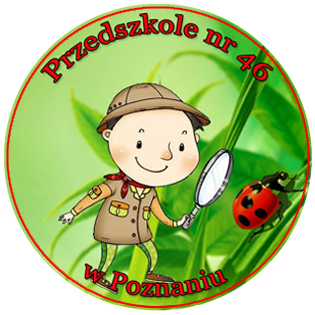 SPIS TREŚCI:Rozdział I – Postanowienia Ogólne………………………………………….…..…… 3Rozdział II – Cele i zadania przedszkola ……………..…………………….…..…… 5Rozdział III – Sposób realizacji zadań przedszkola …………………………..…..... 8Rozdział IV – Zasady bezpieczeństwa w przedszkolu……………………………. 16Rozdział V – Organy przedszkola ……………………………………………....….. 23Rozdział VI – Organizacja pracy przedszkola  …………………………….........….30Rozdział VII – Współdziałanie z rodzicami……….……...……..………….…...…. .37Rozdział VIII – Nauczyciele i inni pracownicy przedszkola  ………………..……..40Rozdział IX – Wychowankowie przedszkola  …………………….….….……...…..48Rozdział XI – Postanowienia końcowe  …………..…….……….…….………..…..53ROZDZIAŁ IPOSTANOWIENIA OGÓLNE §1.Przedszkole nr 46 zwane dalej „przedszkolem”, jest przedszkolem publicznym działającym a na podstawie: 1) Ustawy z dnia 14 grudnia 2016 r. Prawo oświatowe;2) Ustawy z dnia 7 września 1991 r. O systemie oświaty;4) Ustawy z dnia 26 stycznia 1982 r . Karta Nauczyciela;3)  niniejszego statutu.  Siedziba przedszkola znajduje się w Poznaniu, przy ulicy Księżycowej 10Organem prowadzącym przedszkole jest Miasto Poznań reprezentowane przez Prezydenta Miasta Poznań z siedzibą przy placu Kolegiackim 17, 61-841 Poznań;Nadzór pedagogiczny nad przedszkolem sprawuje Wielkopolski Kurator Oświaty w Poznaniu.Nazwa przedszkola jest używana w pełnym brzmieniu. Przedszkole używa pieczęci:      PRZEDSZKOLE Nr 46
60-281 Poznań, ul. Księżycowa 10tel. 61 679 16 38NIP 7792386070   REGON 301623231Przedszkole, jako jednostka budżetowa Miasta Poznania,  działa w ramach jednego podatnika jakim jest Miasto Poznań, które jest czynnym podatnikiem podatku od towarów i usług.W związku z powyższym umowę  w zakresie usług  zawierać w imieniu Miasta Poznania, będzie dyrektor przedszkola.Umowy i faktury Vat, które dokumentują  zakup i sprzedaż towarów i usług dokonane przez jednostkę, będą obowiązkowo zawierać poniższe dane. Przedszkole będzie posługiwało się pieczęcią podłużną w brzmieniu: MIASTO POZNAŃ  Przedszkole nr 4660-281 Poznań, ul. Księżycowa 10                                       tel. 61 679 16 38 NIP 209-00-01-440                                                                                                      Na wspólny wniosek rady pedagogicznej i rady rodziców organ prowadzący może nadać  przedszkolu imię. § 2.Ilekroć w dalszych przepisach jest mowa bez bliższego określenia o: przedszkolu  – należy przez to rozumieć Przedszkole nr 46nauczycielu – należy przez to rozumieć także wychowawcę i innego pracownika pedagogicznego przedszkola;rodzicach – należy przez to rozumieć także prawnych opiekunów dziecka oraz osoby (podmioty) sprawujące pieczę zastępczą nad dzieckiem;dzieciach  – należy przez to rozumieć również wychowanków przedszkola, o których mowa w § 1 ust. 1; podstawie programowej wychowania przedszkolnego  – należy przez to rozumieć obowiązkowy zestaw celów kształcenia i treści nauczania, w tym umiejętności, opisane w formie ogólnych i szczegółowych wymagań dotyczących wiedzy i umiejętności, które powinien  posiadać wychowanek  po zakończeniu określonego etapu edukacyjnego  uwzględnione w programach wychowania przedszkolnego, a także warunki i sposób realizacji  podstawy programowej; programie wychowania przedszkolnego – należy przez to rozumieć opis sposobu realizacji celów wychowania oraz treści nauczania ustalonych w podstawie programowej wychowania przedszkolnego;dyrektorze przedszkola – należy przez to rozumieć dyrektora Przedszkola nr 46 w Poznaniuustawie o systemie oświaty – należy przez to rozumieć Ustawę z dnia 7 września 1991 r. o systemie oświaty;karcie nauczyciela – należy przez to rozumieć Ustawę z dnia 26 stycznia 1982 r. Karta nauczyciela; ustawie prawo oświatowe – należy przez to rozumieć Ustawę z dnia 14 grudnia 2016 r.   Prawo oświatowe; indywidualnym programie edukacyjno-terapeutycznym – należy przez to rozumieć program nauczania dostosowany do indywidualnych potrzeb rozwojowych i edukacyjnych oraz możliwości psychofizycznych ucznia, uwzględniający zalecenia zawarte w orzeczeniu o potrzebie kształcenia specjalnego, opracowany dla ucznia objętego kształceniem specjalnym; organie sprawującym nadzór pedagogiczny – należy przez to rozumieć Kuratorium Oświaty w Poznaniu organie prowadzącym – należy przez to rozumieć Miasto Poznań, Wydział Oświaty Urzędu Miasta PoznaniaROZDZIAŁ IICELE I ZADANIA PRZEDSZKOLA § 3.Przedszkole realizuje cele i zadania wynikające z ustawy prawo oświatowe  oraz ustawy systemie oświaty;Cele przedszkola:zorganizowane wsparcie wielostronnego, całościowego rozwoju dziecka, realizowane w procesie opieki, wychowania i nauczania-uczenia się, które umożliwia dziecku odkrywanie własnych możliwości, sensu działania oraz gromadzenie doświadczeń na drodze wartości jakimi są  prawda, dobro i piękno. tworzenie warunków umożliwiających dzieciom osiągnięcie dojrzałości szkolnej,wspomaganie wychowawczej i opiekuńczej roli rodziny w ścisłym z nią współdziałaniu.                                                                         § 4. Zadania przedszkola; Przedszkole: zapewnia opiekę, wychowanie i nauczanie w atmosferze akceptacji i bezpieczeństwa; przedszkole wspomaga i ukierunkowuje indywidualny rozwój dziecka dostosowując treści, metody i organizację pracy wychowawczo – dydaktycznej i opiekuńczej do potrzeb, możliwości rozwojowych i zainteresowań dziecka, w relacjach ze środowiskiem społeczno – kulturowym,  przyrodniczym i technicznymrealizuje bezpłatne nauczanie i wychowanie w zakresie  podstawy programowej (w oparciu o program wychowania przedszkolnego), której głównym celem jest wsparcie całościowego rozwoju dziecka. Osiągnięciu tego celu  ma służyć realizowanie przez przedszkole następujących zadań:wspieranie wielokierunkowej aktywności dziecka poprzez organizację warunków sprzyjających nabywaniu doświadczeń w fizycznym, emocjonalnym, społecznym i poznawczym obszarze jego rozwoju;tworzenie warunków umożliwiających dzieciom swobodny rozwój, zabawę i odpoczynek w poczuciu bezpieczeństwa;wspieranie aktywności dziecka podnoszącej poziom integracji sensorycznej i umiejętności korzystania z rozwijających się procesów poznawczych;zapewnienie prawidłowej organizacji warunków sprzyjających nabywaniu przez dzieci doświadczeń, które umożliwią im ciągłość procesów adaptacji oraz pomoc dzieciom rozwijającym się w sposób nieharmonijny, wolniejszy lub przyspieszony;wspieranie samodzielnej dziecięcej eksploracji świata, dobór treści adekwatnych do poziomu rozwoju dziecka, jego możliwości percepcyjnych, wyobrażeń i rozumowania, z poszanowaniem indywidualnych potrzeb i zainteresowań;wzmacnianie poczucia wartości, indywidualność, oryginalność dziecka oraz potrzeby tworzenia relacji osobowych i uczestnictwa w grupie;tworzenie sytuacji sprzyjających rozwojowi nawyków i zachowań prowadzących do samodzielności, dbania o zdrowie, sprawność ruchową i bezpieczeństwo, w tym bezpieczeństwo w ruchu drogowym;przygotowywanie do rozumienia emocji, uczuć własnych i innych ludzi oraz dbanie o zdrowie psychiczne, realizowane m.in. z wykorzystaniem naturalnych sytuacji, pojawiających się w przedszkolu oraz sytuacji zadaniowych, uwzględniających treści adekwatne do intelektualnych możliwości i oczekiwań rozwojowych dzieci;tworzenie sytuacji edukacyjnych budujących wrażliwość dziecka, w tym wrażliwość estetyczną, w odniesieniu do wielu sfer aktywności człowieka: mowy, zachowania, ruchu, środowiska, ubioru, muzyki, tańca, śpiewu, teatru, plastyki;tworzenie warunków pozwalających na bezpieczną, samodzielną eksplorację otaczającej dziecko przyrody, stymulujących rozwój wrażliwości i umożliwiających poznanie wartości oraz norm odnoszących się do środowiska przyrodniczego, adekwatnych do etapu rozwoju dziecka;tworzenie warunków umożliwiających bezpieczną, samodzielną eksplorację elementów techniki   w otoczeniu, konstruowania, majsterkowania, planowania i podejmowania intencjonalnego działania, prezentowania wytworów swojej pracy;współdziałanie z rodzicami, różnymi środowiskami, organizacjami i instytucjami, uznanymi przez rodziców za źródło istotnych wartości, na rzecz tworzenia warunków umożliwiających rozwój tożsamości dziecka;  kreowanie, wspólne z wymienionymi podmiotami, sytuacji prowadzących do poznania przez dziecko wartości i norm społecznych, których źródłem jest rodzina, grupa                   w przedszkolu, inne dorosłe osoby, w tym osoby starsze, oraz rozwijania zachowań wynikających       z wartości możliwych do zrozumienia na tym etapie rozwoju;systematyczne uzupełnianie, za zgodą rodziców, realizowanych treści wychowawczych o nowe zagadnienia, wynikające z pojawienia się w otoczeniu dziecka zmian i zjawisk istotnych dla jego bezpieczeństwa i harmonijnego rozwoju;systematyczne wspieranie rozwoju mechanizmów uczenia się dziecka, prowadzące do osiągnięcia przez nie poziomu umożliwiającego podjęcie nauki w szkole;tworzenie sytuacji edukacyjnych sprzyjających budowaniu zainteresowania dziecka językiem obcym nowożytnym, chęci poznawania innych kultur. Przygotowanie dzieci do posługiwania się językiem obcym nowożytnym nie dotyczy:dzieci posiadających orzeczenie o potrzebie kształcenia specjalnego wydane ze względu na niepełnosprawność intelektualną w stopniu umiarkowanym lub znacznym oraz dzieci posiadających orzeczenie o potrzebie kształcenia specjalnego wydane ze względu na niepełnosprawności sprzężone, jeżeli jedną z niepełnosprawności jest niepełnosprawność intelektualna w stopniu umiarkowanym lub znacznym;dzieci posiadających orzeczenie o potrzebie kształcenia specjalnego wydane ze względu na inne niż wymienione w pkt 1 rodzaje niepełnosprawności, o których mowa w przepisach wydanych na podstawie art. 127 ust. 19 pkt 2 ustawy z dnia14 grudnia 2016 r. – Prawo oświatowe, oraz jeżeli          z indywidualnego programu edukacyjno-terapeutycznego wynika brak możliwości realizacji przygotowania do posługiwania się językiem obcym nowożytnym ze względu na indywidualne potrzeby rozwojowe i edukacyjne oraz możliwości psychofizyczne dziecka).przedszkole wspomaga wychowawczą rolę rodziny;przedszkole zapewnia możliwość korzystania z pomocy psychologiczno-pedagogicznej;zapewnia opiekę i kształcenie specjalne  dla dzieci niepełnosprawnych.umożliwia dzieciom wychowanie w poczuciu przynależności narodowej, etnicznej, językowej i religijnej;konsekwentnie przestrzega praw dziecka oraz upowszechnia wiedzę o tych prawach;przedszkole upowszechnia wiedzę ekologiczną oraz kształtuje właściwe postawy wobec problemów ochrony środowiska.ROZDZIAŁ IIISPOSÓB REALIZACJI ZADAŃ PRZEDSZKOLA§ 5.Przedszkole realizuje zadania wynikające z ustawy, a także wydanych na jej podstawie aktów wykonawczych poprzez organizowanie przez nauczycieli pracy z całą grupą dzieci, zespołowo lub indywidualnie, w oparciu o podstawę programową wychowania przedszkolnego, zgodnie z przyjętymi programami wychowania przedszkolnego dla poszczególnych oddziałów, stosując różnorodne metody i formy pracy z dzieckiem zaczerpnięte z różnorodnych koncepcji pedagogicznych. W pracy edukacyjnej z dzieckiem, nauczyciele korzystają z metod aktywizujących proces nauczania, rozwijających sprawność intelektualną, estetyczna i ruchową, tj „Pedagogiki zabawy” KLANZY, „Metody ruchu rozwijającego” W.Sherborne, „Dziecięcej matematyki” E.Gruszczyk-Kolczyńskiej i E.Zielińskiej, , „Metody projektu badawczego” L.Katz. Szczegółowe rozwiązania w tym zakresie zawierają roczne plany pracy dydaktyczno-wychowawczej,Przedszkole stwarza warunki do realizacji podstawy programowej wychowania przedszkolnego:,1)  Zgodnie z zapisami dotyczącymi zadań przedszkola nauczyciele organizują zajęcia wspierające rozwój dziecka. Wykorzystują do tego każdą sytuację i moment pobytu dziecka w przedszkolu, czyli tzw. zajęcia kierowane i niekierowane. Wszystkie doświadczenia dzieci płynące z organizacji pracy przedszkola są efektem realizacji programu wychowania przedszkolnego. Ważne są zatem zajęcia kierowane, jak i czas spożywania posiłków, czas przeznaczony na odpoczynek i charakter tego odpoczynku, uroczystości przedszkolne, wycieczki, ale i ubieranie, rozbieranie. Bardzo ważna jest samodzielna zabawa.  2)  Przedstawione w podstawie programowej naturalne obszary rozwoju dziecka wskazują na konieczność uszanowania typowych dla tego okresu potrzeb rozwojowych, których spełnieniem powinna stać się dobrze zorganizowana zabawa, zarówno w budynku przedszkola, jak i na świeżym powietrzu. Naturalna zabawa dziecka wiąże się z doskonaleniem motoryki i zaspokojeniem potrzeby ruchu, dlatego organizacja zajęć na świeżym powietrzu powinna być elementem codziennej pracy z dzieckiem w każdej grupie wiekowej.  3) Nauczyciele, organizując zajęcia kierowane, biorą pod uwagę możliwości dzieci, ich oczekiwania poznawcze i potrzeby wyrażania swoich stanów emocjonalnych, komunikacji oraz chęci zabawy. Wykorzystują każdą naturalnie pojawiającą się sytuację edukacyjną prowadzącą do osiągnięcia dojrzałości szkolnej. Sytuacje edukacyjne wywołane np. oczekiwaniem poznania liter skutkują zabawami w ich rozpoznawaniu. Jeżeli dzieci w sposób naturalny są zainteresowane zabawami prowadzącymi do ćwiczeń czynności złożonych, takich jak liczenie, czytanie, a nawet pisanie, nauczyciel przygotowuje dzieci do wykonywania tychże czynności zgodnie z fizjologią i naturą pojawiania się tychże procesów.  4)  Przedszkole jest miejscem, w którym poprzez zabawę dziecko poznaje alfabet liter drukowanych. Zabawa rozwija w dziecku oczekiwania poznawcze w tym zakresie i jest najlepszym rozwiązaniem metodycznym, które sprzyja jego rozwojowi. Zabawy przygotowujące do nauki pisania liter prowadzić powinny jedynie do optymalizacji  napięcia mięśniowego, ćwiczeń planowania ruchu przy kreśleniu znaków o charakterze literopodobnym, ćwiczeń czytania liniatury, wodzenia po śladzie i zapisu wybranego znaku graficznego. W trakcie wychowania przedszkolnego dziecko nie uczy się czynności złożonych z udziałem całej grupy, lecz przygotowuje się do nauki czytania i pisania oraz uczestniczy w procesie alfabetyzacji. 5) Nauczyciele diagnozują, obserwują dzieci i twórczo organizują przestrzeń ich rozwoju, włączając do zabaw i doświadczeń przedszkolnych potencjał tkwiący w dzieciach oraz ich zaciekawienie elementami otoczenia.  6) Współczesny przedszkolak funkcjonuje w dynamicznym, szybko zmieniającym się otoczeniu, stąd przedszkole powinno stać się miejscem, w którym dziecko otrzyma pomoc w jego rozumieniu.  7) Organizacja zabawy, nauki i wypoczynku w przedszkolu oparta jest na rytmie dnia, czyli powtarzających się systematycznie fazach, które pozwalają dziecku na stopniowe zrozumienie pojęcia czasu i organizacji oraz dają poczucie bezpieczeństwa i spokoju, zapewniając mu zdrowy rozwój.  8) Pobyt w przedszkolu jest czasem wypełnionym zabawą, która pod okiem specjalistów tworzy pole doświadczeń rozwojowych budujących dojrzałość szkolną. Nauczyciele zwracają uwagę na konieczność tworzenia stosownych nawyków ruchowych u dzieci, które będą niezbędne, aby rozpocząć naukę w szkole, a także na rolę poznawania wielozmysłowego. Szczególne znaczenie dla budowy dojrzałości szkolnej mają zajęcia rytmiki, które powinny być prowadzone w każdej grupie wiekowej oraz gimnastyki, ze szczególnym uwzględnieniem ćwiczeń zapobiegających wadom postawy.  9)  Nauczyciele systematycznie informują rodziców o postępach w rozwoju ich dziecka, zachęcają do współpracy w realizacji programu wychowania przedszkolnego oraz opracowują diagnozę dojrzałości szkolnej dla tych dzieci, które w danym roku mają rozpocząć naukę w szkole.  10) Przygotowanie dzieci do posługiwania się językiem obcym nowożytnym powinno być włączone w różne działania realizowane w ramach programu wychowania przedszkolnego i powinno odbywać się przede wszystkim w formie zabawy. Należy stworzyć warunki umożliwiające dzieciom osłuchanie się z językiem obcym w różnych sytuacjach życia codziennego. Może to zostać zrealizowane m.in. poprzez kierowanie do dzieci bardzo prostych poleceń w języku obcym w toku różnych zajęć i zabaw, wspólną lekturę książeczek dla dzieci w języku obcym, włączanie do zajęć rymowanek, prostych wierszyków, piosenek oraz materiałów audiowizualnych w języku obcym. Nauczyciel prowadzący zajęcia z dziećmi powinien wykorzystać naturalne sytuacje wynikające ze swobodnej zabawy dzieci, aby powtórzyć lub zastosować w dalszej zabawie poznane przez dzieci słowa lub zwroty.   Dokonując wyboru języka obcego nowożytnego, do posługiwania się którym będą przygotowywane dzieci uczęszczające do przedszkola lub innej formy wychowania przedszkolnego, należy brać pod uwagę, jaki język obcy nowożytny jest nauczany w szkołach podstawowych na terenie danej gminy. 11) Aranżacja przestrzeni wpływa na aktywność wychowanków, dlatego proponuje się takie jej zagospodarowanie, które pozwoli dzieciom na podejmowanie różnorodnych form działania. Wskazane jest zorganizowanie stałych i czasowych kącików zainteresowań. Jako stałe proponuje się kąciki: czytelniczy, konstrukcyjny, artystyczny, przyrodniczy. Jako czasowe proponuje się kąciki związane z realizowaną tematyką, świętami okolicznościowymi, specyfiką pracy przedszkola.   12) Elementem przestrzeni są także zabawki i pomoce dydaktyczne wykorzystywane w motywowaniu dzieci do podejmowania samodzielnego działania, odkrywania zjawisk oraz zachodzących procesów, utrwalania zdobytej wiedzy i umiejętności, inspirowania do prowadzenia własnych eksperymentów. Istotne jest, aby każde dziecko miało możliwość korzystania z nich bez nieuzasadnionych ograniczeń czasowych.  13) Elementem przestrzeni w przedszkolu są odpowiednio wyposażone miejsca przeznaczone na odpoczynek dzieci (leżak, materac, mata, poduszka), jak również elementy wyposażenia odpowiednie dla dzieci o specjalnych potrzebach edukacyjnych.  14) Estetyczna aranżacja wnętrz umożliwia celebrowanie posiłków (kulturalne, spokojne ich spożywanie połączone z nauką posługiwania się sztućcami), a także możliwość wybierania potraw przez dzieci (walory odżywcze i zdrowotne produktów), a nawet ich komponowania. 15) Aranżacja wnętrz umożliwia dzieciom podejmowanie prac porządkowych np. po i przed posiłkami, po zakończonej zabawie, przed wyjściem na spacer.  Przedszkole stawia sobie główne priorytety:‘”uczyć się aby być, wiedzieć, działać i żyć wspólnie”,współpraca i wspieranie rodziny w rozwoju i uczeniu się małego dziecka ,zaspakajanie potrzeb małych dzieci w codziennych sytuacjach z życia przedszkola, tj. powitania i pożegnania, odpoczynku, posiłku, czynności opiekuńczych i swobodnej zabawy.Przedszkole wspomaga wychowawczą rolę rodziny poprzez:pomaganie w rozpoznawaniu możliwości rozwojowych dziecka i podjęciu wczesnej interwencji specjalistycznej,informowanie na bieżąco o postępach w rozwoju i zachowaniu dziecka,uzgadnianie wspólnie z rodzicami kierunków i zakresu zadań realizowanych w przedszkolu i poszczególnych oddziałach.upowszechnianie wiedzy pedagogiczno-psychologicznej w różnych formach.§6.Przedszkole udziela dzieciom pomocy psychologiczno pedagogicznej.Pomoc psychologiczno-pedagogiczna udzielana dziecku w przedszkolu polega na rozpoznawaniu i zaspokajaniu indywidualnych potrzeb rozwojowych i edukacyjnych dziecka oraz rozpoznawaniu indywidualnych możliwości psychofizycznych dziecka i czynników środowiskowych wpływających na jego funkcjonowanie w przedszkolu w celu wspierania potencjału rozwojowego dziecka i stwarzania warunków do jego aktywnego i pełnego uczestnictwa w życiu przedszkola oraz w środowisku społecznym.Potrzeba udzielania pomocy psychologiczno-pedagogicznej może wynikać w szczególności:z niepełnosprawności;z zaburzeń zachowania i emocji;ze szczególnych uzdolnień;ze specyficznych trudności w uczeniu się;z deficytów kompetencji i zaburzeń sprawności językowych;z choroby przewlekłej;z sytuacji kryzysowych lub traumatycznych;z niepowodzeń edukacyjnych;z zaniedbań środowiskowych związanych z sytuacją bytową dziecka i jego rodziny;sposobem spędzania czasu wolnego i kontaktami środowiskowymi;z trudności adaptacyjnych związanych z różnicami kulturowymi lub ze zmianąśrodowiska edukacyjnego, w tym związanych z wcześniejszym kształceniem za granicą.środowiska edukacyjnego, w tym związanych z wcześniejszym kształceniem za granicą.Nauczyciele przedszkola mają obowiązek:rozpoznawania indywidualnych potrzeb rozwojowych i edukacyjnych oraz możliwości psychofizycznych dzieci;określanie mocnych stron, predyspozycji, zainteresowań i uzdolnień dzieci;rozpoznawania przyczyn niepowodzeń edukacyjnych lub trudności w funkcjonowaniu dzieci, w tym barier i ograniczeń utrudniających funkcjonowanie dzieci i ich uczestnictwo w życiu przedszkola;podejmowanie działań sprzyjających rozwojowi kompetencji oraz potencjału dzieci w celu podnoszenia efektywności uczenia się i poprawy ich funkcjonowania;współpraca z poradnią w procesie diagnostycznym i postdiagnostycznym w szczególności w zakresie oceny funkcjonowania dzieci, barier i ograniczeń w środowisku utrudniających funkcjonowanie dzieci i ich uczestnictwo w życiu przedszkola oraz efektów działań podejmowanych w celu poprawy funkcjonowania dzieci oraz planowania dalszych działań.Nauczyciele prowadzą i dokumentują obserwacje pedagogiczne, których celem jest:rozpoznanie indywidualnych potrzeb i możliwości dziecka;wczesne rozpoznanie u dziecka dysharmonii rozwojowych i podjęcie wczesnej interwencji.W ostatnim roku pobytu w przedszkolu nauczyciele dokonują analizy i oceny gotowości szkolnej na podstawie przeprowadzonych obserwacji.Jeżeli w toku tych czynności ze względu na potrzeby rozwojowe lub edukacyjne oraz możliwości psychofizyczne ustalą, że dziecko wymaga objęcia pomocą psychologiczno-pedagogiczną, udzielają natychmiast tej pomocy w toku bieżącej pracy i informują o tym dyrektora przedszkola.Dyrektor we współpracy z nauczycielami planuje i koordynuje pomoc psychologiczno-pedagogiczną w ramach bieżącej pracy z dzieckiem oraz jako zintegrowane działania nauczycieli i specjalistów, a także w następujących formach:zajęcia rozwijające  uzdolnienia – dla dzieci szczególnie uzdolnionychzajęcia specjalistyczne: korekcyjno-kompensacyjne dla dzieci z zaburzeniami i odchyleniami rozwojowymi, w tym specyficznymi trudnościami w uczeniu się;logopedyczne dla dzieci z deficytami kompetencji i zaburzeniami sprawności językowych;zajęcia rozwijające kompetencje emocjonalno-społeczne - dla dzieci przejawiających trudności w funkcjonowaniu społecznym; zajęcia rozwijające kompetencje emocjonalno-społeczne - dla dzieci przejawiających trudności w funkcjonowaniu społecznym; inne zajęcia o charakterze terapeutycznym – dla dzieci z zaburzeniami i odchyleniami rozwojowymi, mających problemy w funkcjonowaniu w przedszkolu oraz z aktywnym i pełnym uczestnictwem w życiu przedszkola,zindywidualizowanej ścieżki realizacji obowiązkowego rocznego przygotowania przedszkolnego – dla dzieci, które mogą uczęszczać do przedszkola, ale ze względu na trudności w funkcjonowaniu wynikające w szczególności ze stanu zdrowia, nie mogą realizować wszystkich zajęć wychowania przedszkolnego wspólnie z oddziałem przedszkolnym i wymagają dostosowania organizacji i procesu nauczania do ich specjalnych potrzeb edukacyjnych. Forma ta wymaga opinii poradni psychologiczno-pedagogicznej;porady i konsultacjeFormy pomocy, wymiar godzin oraz okres udzielania ustala dyrektor przedszkola w ramach środków przyznanych przez organ prowadzący przedszkole zgodnie z odrębnymi przepisami. 9) Dyrektor może wyznaczyć koordynatora, który będzie wykonywał zadania w zakresie pomocy psychologiczno-pedagogicznej.10)Nauczyciele i specjaliści oceniają efektywność udzielonej pomocy i formułują wnioski dotyczące dalszych działań mających na celu poprawę funkcjonowania dziecka.W przypadku, gdy z wniosków wynika, że pomimo udzielanej pomocy psychologiczno-pedagogicznej w przedszkolu, nie następuje poprawa funkcjonowania dziecka w przedszkolu, dyrektor przedszkola, za zgodą rodziców, występuje do publicznej poradni z wnioskiem o przeprowadzenie diagnozy i wskazanie sposobu rozwiązania problemu dziecka. . Dyrektor przedszkola organizuje wspomaganie przedszkola w zakresie realizacji zadań z zakresu pomocy psychologiczno-pedagogicznej polegające na zaplanowaniu i przeprowadzeniu działań mających na celu poprawę jakości udzielanej pomocy psychologiczno-pedagogicznej.Dyrektor pisemnie zawiadamia rodziców (prawnych opiekunów) o objęciu ich dzieci formami pomocy psychologiczno-pedagogicznej, w tym wskazuje formę, wymiar godzin i okres udzielania tej pomocy.Procedura opisana w punktach  9-14 dotyczy także przypadków, gdy dziecko posiada opinię poradni lub orzeczenie o indywidualnym obowiązkowym rocznym przygotowaniu przedszkolnym wydane przez poradnię psychologiczno-pedagogiczną, z tym, że podczas planowania sposobu udzielania pomocy uwzględnia się zalecenia zawarte w orzeczeniu lub opinii.Przedszkole udziela także pomocy psychologiczno-pedagogicznej rodzicom dzieci oraz nauczycielom. Pomoc udzielana w przedszkolu rodzicom dzieci i nauczycielom polega na polega na wspieraniu rodziców i nauczycieli w rozwiązywaniu problemów wychowawczych i dydaktycznych oraz rozwijaniu ich umiejętności wychowawczych w celu zwiększania efektywności pomocy udzielanej dzieciom. Formy pomocy psychologiczno-pedagogicznej dla rodziców i nauczycieli:poradykonsultacje warsztaty szkoleniaKorzystanie z pomocy psychologiczno-pedagogicznej w przedszkolu jest dobrowolne i nieodpłatne.Pomoc może być udzielana z inicjatywy:dziecka;rodziców dziecka (prawnych opiekunów);dyrektora przedszkola;nauczyciela lub specjalisty, prowadzących zajęcia z uczniem;poradni;pomocy nauczyciela;pracownika socjalnego;asystenta rodziny;kuratora sądowego;organizacji pozarządowej lub instytucji działającej na rzecz rodziny, dzieci i młodzieży.Pomoc psychologiczno - pedagogiczna udzielana w formach wymienionych w punkcie 8 jest dokumentowana w odrębnych dziennikach. Zasady prowadzenia dzienników pomocy psychologiczno-pedagogicznej są określone w odrębnych przepisach.Przedszkole nie organizuje wczesnego wspomagania rozwoju dzieci z uwagi na brak odpowiedniej bazy lokalowej, środków dydaktycznych i sprzętu umożliwiającego realizację wskazań zawartych w opinii o potrzebie wczesnego wspomagania.w przypadku dzieci, które uczęszczają do przedszkola i uzyskały opinię o potrzebie wczesnego wspomagania, dyrektor przedszkola, wskaże placówki, które w porozumieniu z organem prowadzącym, organizują zespoły wczesnego wspomagania rozwoju dziecka i różne formy współpracy z jego rodziną.§7. Przedszkole umożliwia dzieciom podtrzymywanie poczucia tożsamości narodowej, etnicznej, religijnej i językowej:prowadząc zajęcia w języku polskim,wprowadzając w zajęcia treści związane z historią, geografią i kulturą naszego kraju,prowadząc nauczanie religii (katechezę) w ramach planu zajęć przedszkolnych dla dzieci, których rodzice lub opiekunowie wyrażają takie życzenie w najprostszej formie oświadczenia, które nie musi być ponawiane w kolejnym roku szkolnym, może natomiast zostać zmienione (w tym czasie dzieci nie uczęszczające na religię mają zapewnioną opiekę nauczyciela w innym oddziale)§8.Przedszkole może prowadzić innowację pedagogiczną, polegającą na nowatorskich rozwiązaniach programowych, organizacyjnych lub metodycznych, mających na celu poprawę jakości pracy przedszkola. Szczegóły prowadzenia innowacji określają odrębne przepisy.ROZDZIAŁ IVZASADY BEZPIECZEŃSTWA W PRZEDSZKOLU§9. Sposób sprawowania opieki nad dziećmiPrzedszkole sprawuje opiekę nad dziećmi, dostosowując sposoby i metody oddziaływań do wieku dziecka i jego możliwości rozwojowych, potrzeb środowiskowych z uwzględnieniem istniejących warunków lokalowych, a w szczególności:zapewnia bezpośrednią i stałą opiekę nad dziećmi w czasie pobytu                                 w przedszkolu oraz w trakcie zajęć poza terenem przedszkola,zapewnia dzieciom pełne poczucie bezpieczeństwa - pod względem fizycznym jak i psychicznym,stosuje w swoich działaniach obowiązujące przepisy bhp i ppoż,Przedszkole zapewnia dzieciom bezpieczne i higieniczne warunki zabawy, nauki                               i wypoczynku a w szczególności:sale przedszkolne posiadają właściwe oświetlenie, wentylację, ogrzewanie oraz powierzchnię użytkową, wyposażenie, w tym meble, zabawki i pomoce dydaktyczne posiadają atesty i certyfikaty,przedszkole posiada sprzęt i urządzenia ochrony przeciwpożarowej,w przedszkolu znajdują się apteczki wyposażone w niezbędne środki do udzielania pierwszej pomocy wraz z instrukcją dotyczącą jej udzielania.Szlaki komunikacyjne wychodzące poza teren przedszkola posiadają zabezpieczenia uniemożliwiające wyjście bezpośrednio na jezdnię.Za zdrowie i bezpieczeństwo dzieci odpowiada nauczyciel pełniący obowiązki zawodowe w danym czasie do momentu przekazania ich prawnym opiekunom lub osobom upoważnionym, a w czasie zajęć dodatkowych osoba prowadząca te zajęcia. W wyjątkowych sytuacjach krótkotrwałą opiekę nad dziećmi może sprawować inny   pracownik przedszkola wyznaczony przez dyrektora przedszkola:W czasie pobytu dziecka w przedszkolu nie może ono pozostać bez nadzoru osoby dorosłej.W grupach w sprawowaniu opieki nad dziećmi  pomaga nauczycielowi doraźnie pomoc nauczyciela.W swoich działaniach przedszkole stosuje obowiązujące przepisy bhp i przeciwpożarowe, w szczególności poprzez:dokonywanie kontroli obiektu przedszkola pod kątem zapewnienia bezpiecznych i higienicznych warunków pobytu;oznakowanie dróg ewakuacyjnych w sposób wyraźny i trwały;umieszczenie w widocznym miejscu planów ewakuacji przedszkola;opracowanie procedur i przeprowadzanie ćwiczeń ewakuacyjnych;umieszczenie w widocznym miejscu spisu telefonów alarmowych.§10Opieka nad dziećmi w czasie pobytu dzieci na terenie przedszkolaRozkład dnia w przedszkolu uwzględnia równomierne rozłożenie zajęć oraz ich różnorodność,Dzieci mają zapewniony odpoczynek w określonej formie: dzieci młodsze - leżakowanie, dzieci starsze - ćwiczenia relaksacyjne, uspokajające,Dyrektor przedszkola ma prawo do czasowego zawieszenia zajęć, po uprzednim powiadomieniu organu prowadzącego, gdy: temperatura w pomieszczeniach przedszkola wynosi mniej niż +18˚C, temperatura zewnętrzna mierzona o godzinie 21.00 w dwóch kolejnych dniach wynosi -15˚C lub jest niższa, występują na danym terenie klęski żywiołowe, epidemie lub inne zdarzenia zagrażające zdrowiu dzieci; stoliki, krzesełka i wyposażenie sal dostosowane są do wzrostu dzieci i rodzaju działalności,Dzieci przebywają codziennie na powietrzu, jeżeli sprzyjają temu warunki atmosferyczne,Przed każdym wyjściem do ogrodu przedszkolnego, teren musi być sprawdzony przez nauczyciela lub innego pracownika przedszkola.Jeśli miejsce, w którym mają być prowadzone zajęcia, lub stan znajdujących się w nim urządzeń technicznych może stwarzać zagrożenia dla bezpieczeństwa dzieci, nauczyciel obowiązany jest nie dopuścić do zajęć lub przerwać je wyprowadzając dzieci z miejsca zagrożenia oraz powiadomić o tym niezwłocznie dyrektora przedszkola,Teren zabaw wokół budynku przedszkolnego jest ogrodzony,Dzieci do przedszkola powinny być przyprowadzane zdrowe i bez objawów chorobowych,W przypadku choroby zakaźnej dziecka, rodzice zobowiązani są powiadomić o niej dyrektora przedszkola i po każdej chorobie zakaźnej przedłożyć zaświadczenie lekarskie o zdolności dziecka do pobytu w przedszkolu,W przedszkolu nie są stosowane wobec dzieci żadne zabiegi  medyczne oraz  nie podaje się żadnych leków z uwagi na brak profesjonalnej opieki medycznej; możliwość podania dziecku leku w przedszkolu istnieje tylko w przypadku chorób przewlekłych; warunkiem niezbędnym jest oświadczenie rodzica, że bierze na siebie odpowiedzialność za podanie dziecku leku w przedszkolu oraz wyrażenie zgody przez nauczyciela; oświadczenie powinno zawierać: nazwę leku, dawkę, porę podawania oraz osobę odpowiedzialną za podanie leku we wskazanej dawce; pozostałe leki nie będą w przedszkolu podawane. W przypadku nagłego wzrostu temperatury u dziecka powiadamia się rodziców, a w przypadku braku możliwości kontaktu z rodzicami wzywa się Pogotowie Ratunkowe;Dzieci na pobyt całodzienny korzystają z posiłków przygotowanych w przedszkolu, zgodnie z normami żywieniowymi i estetycznie podanych; przedszkole nie prowadzi specjalistycznego żywienia z uwzględnieniem diet; korzystanie z posiłków przez dzieci alergiczne, uzgadniane jest indywidualnie z rodzicami (opiekunami) dziecka, z uwagi na zapewnienie prawidłowej organizacji pracy przedszkola; §11Opieka nad dziećmi podczas wycieczekW trakcie zajęć poza terenem przedszkola opiekę nad dziećmi sprawuje nauczyciel wraz z osobą pomagającą którą może być inny pracownik przedszkola lub rodzic. Na 1 osobę dorosłą może przypadać maksymalnie 15 dzieci z zastrzeżeniem, iż zawsze musi być nie mniej niż 2 opiekunów , (liczbę opiekunów można zwiększyć, uzależniając to od odległości i wieku dzieci),Osobą uprawnioną do prowadzenia wycieczki przedmiotowej i krajoznawczej jest nauczyciel:każda wycieczka powinna być organizowana zgodnie z ogólnym regulaminem wycieczek i spacerów obowiązującym w przedszkolu,każdy wyjazd na wycieczkę musi być zgłoszony na druku „karta wycieczki”,z ogólnym regulaminem wycieczek i spacerów muszą być zapoznani rodzice,przyprowadzenie dziecka do przedszkola w dniu wycieczki oznacza automatyczną zgodę rodzica na uczestnictwo w niej dziecka,w trakcie wyjść dzieci poza teren przedszkola nauczyciel zobowiązany jest do ścisłego przestrzegania przepisów o ruch drogowym i zapoznawania z nimi dzieci przed wyjściem w teren,każdy nauczyciel wychodząc z dziećmi poza teren przedszkola jest zobowiązany do każdorazowego odnotowania tego faktu w zeszycie wyjść z dziećmi,Jeżeli dzieci będą przewożone pojazdem do tego przeznaczonym to:liczba przewożonych osób nie może być większa niż liczba miejsc w dowodzie rejestracyjnym pojazdu,pojazd musi być prawidłowo oznakowany,Zasady obowiązujące podczas przejazdów:sprawdzenie stanu liczebnego dzieci każdorazowo przed wejściem i po wejściu do autokaru przed ruszeniem pojazdu,rozlokowanie dzieci, ostatni wsiada nauczyciel,rozebranie dzieci z wierzchnich okryć, po wejściu do autokaru i ubranie ich przed wyjściem z autokaru,ustalenie sposobu porozumiewania się z kierowcą np. co do zatrzymania się,o miejscu zatrzymania się pojazdu decyduje kierowca,zwracanie uwagi na właściwe zachowanie się dzieci,bezpieczne przejście z miejsca zatrzymania się pojazdu do określonego celu,sprawdzenie liczebności dzieci po powrocie do przedszkola,szczegółowe zasady dotyczące bezpieczeństwa dzieci, obowiązujące przy organizowaniu wycieczek przez przedszkole, znajduje się w „Regulaminie wycieczek”.§12Postępowanie w sytuacjach szczególnych. Wypadki.W razie nieszczęśliwego wypadku podczas pobytu dziecka w przedszkolu nauczycielka zobowiązana jest :udzielić pierwszej pomocy a w razie konieczności wezwać pogotowie ratunkowe,powiadomić rodziców (opiekunów) dziecka,niezwłocznie powiadomić dyrektora przedszkola,o zaistniałym zdarzeniu poinformować nauczycielkę zmienniczkę,dyrektor jest zobowiązany powiadomić o wypadku śmiertelnym, ciężkim i zbiorowym niezwłocznie prokuratora i kuratora oświaty a w przypadku zbiorowego zatrucia zawiadamia niezwłocznie państwowego inspektora sanitarnegoKażdy wypadek odnotowuje się w rejestrze wypadków. Dyrektor powołuje zespół i prowadzi postępowanie powypadkowe zgodnie z odrębnymi przepisami.Umożliwia się ubezpieczenie dzieci od następstw nieszczęśliwych wypadków za zgodą rodziców (prawnych opiekunów).Szczegółowe zasady postępowania reguluje „procedura postępowania w przypadku wypadku” obowiązująca wszystkich pracowników przedszkola.§13Zasady przyprowadzania i odbierania dzieci z przedszkolaDziecko powinno być przyprowadzane do przedszkola w godzinach 630 – 815. Rodzice obowiązani są zgłaszać ewentualne spóźnienia telefonicznie lub osobiście poprzedniego dnia nauczycielce w grupie.Osoba przyprowadzająca dziecko do przedszkola obowiązana jest rozebrać je w szatni i osobiście przekazać  nauczycielce dyżurującej. Nauczycielka przedszkola nie ponosi odpowiedzialności za bezpieczeństwo dziecka pozostawionego przez rodziców przed furtką, wejściem do przedszkola, w szatni, przed zamkniętymi drzwiami sali itp. Rodzice osobiście powierzają dziecko nauczycielowi. W przeciwnym wypadku żaden pracownik przedszkola nie może ponosić odpowiedzialności za bezpieczeństwo i zdrowie dziecka.Do przedszkola nie należy przyprowadzać dzieci przeziębionych, zakatarzonych, wymiotujących i z objawami innych chorób. W przypadku zaistnienia wątpliwości co do stanu zdrowia dziecka, nauczycielka ma prawo żądać zaświadczenia lekarskiego o stanie zdrowia dziecka. Rodzice mają obowiązek zgłaszania wszelkich poważnych dolegliwości dziecka i udzielania wyczerpujących informacji na ten temat. Alergie pokarmowe, wziewne należy zgłaszać wyłącznie pisemnie, dołączając zaświadczenie lekarskie. Po każdej nieobecności dziecka spowodowanej chorobą zakaźną rodzice zobowiązani są do przedłożenia zaświadczenia lekarskiego potwierdzającego zakończenie leczenia. Dzieci przyprowadzane są i odbierane przez rodziców lub upoważnione przez nich osoby pełnoletnie gwarantujące pełne bezpieczeństwo. Rodzice zobowiązani są do pisemnego wskazania wszystkich osób pełnoletnich, które są przez nich upoważnione do odbierania dziecka z przedszkola. Upoważnienia przechowywane są w dokumentacji przedszkola (u dyrektora i nauczycieli).W przedszkolu obowiązują upoważnienia stałe (załącznik nr 1) oraz upoważnienia okresowe (załącznik nr 2).Osoba upoważniona w momencie odbioru dziecka powinna posiadać przy sobie dowód tożsamości i na żądanie nauczycielki okazać go. W sytuacjach budzących wątpliwości nauczycielka kontaktuje się z rodzicami wychowanka i dyrektorem przedszkola.W razie sytuacji nagłej konieczności jednorazowego odbioru dziecka przez osobę pełnoletnią, inną niż wymienione w upoważnieniu stałym, rodzice zobowiązani są do  pisemnego upoważnienia tej osoby z podaniem jej danych osobowych, numeru dowodu osobistego i daty odbioru (załącznik nr 2). Jeśli zaś z przyczyn losowych nie można było przygotować takiego upoważnienia, rodzice zobowiązani są do kontaktu telefonicznego z nauczycielem grupy i zgłoszenie tego faktu z podaniem danych osoby (imię i nazwisko, numer dowodu osobistego), która ma odebrać dziecko. W takim przypadku wyjątkowo dziecko zostanie wydane upoważnionej telefonicznie przez rodzica osobie, po okazaniu przez nią dowodu osobistego. Nauczyciel wydający dziecko zobowiązany jest sporządzić notatkę wskazując imię i nazwisko dziecka, danych osoby odbierającej (imię i nazwisko, numer dowodu osobistego), datę i godzinę odbioru, imię i nazwisko rodzica upoważniającego. Potwierdzona zostaje podpisem nauczyciela i osoby upoważnionej  (załącznik nr 3).Jeśli dziecko będzie się opierało, płakało lub z innych przyczyn nie będzie chciało wyjść z przedszkola z osobą upoważnioną przez rodziców, dziecko nadal pozostanie pod opieką nauczyciela, a dyrektor lub (w przypadku jego nieobecności) nauczyciel niezwłocznie skontaktuje się telefonicznie z rodzicami w celu ustalenia dalszego postępowania.Przedszkole może odmówić wydania dziecka w przypadku, gdy stan osoby odbierającej wskazuje, że nie jest ona w stanie zapewnić dziecku bezpieczeństwa (osoba pod wpływem alkoholu, środków odurzających itp.).O każdym przypadku odmowy wydania dziecka niezwłocznie informowany jest dyrektor przedszkola. Przedszkole podejmuje wszelkie dostępne czynności w celu nawiązania kontaktu z rodzicami lub drugim rodzicem.W przypadku odbioru dziecka przez rodziców lub osoby upoważnione po godzinie 1700 (godzina zamknięcia przedszkola), nauczycielka zobowiązana jest do skontaktowania się telefonicznego z rodzicami dziecka.W przypadku, gdy pod wskazanymi numerami telefonów (praca, dom) nie można uzyskać informacji o miejscu pobytu rodziców i osób upoważnionych do odbioru dziecka, nauczyciel zobowiązany jest powiadomić dyrektora (lub wice dyrektora) przedszkola  i najbliższy komisariat policji o niemożności skontaktowania się z rodzicami dziecka w celu ustalenia miejsca ich pobytu.W przypadku powtarzających się sytuacji opisanych w pkt. 13 podjęte zostaną następujące działania:rozmowa wyjaśniająca dyrektora przedszkola z rodzicami dziecka;wystosowanie listu do rodziców dziecka;wystąpienie dyrektora z wnioskiem do Sądu Rodzinnego i Opiekuńczego o zbadanie sytuacji rodzinnej wychowanka przedszkola.Życzenie rodziców dotyczące nie odbierania dziecka przez jednego z rodziców musi być poświadczone przez orzeczenie sądowe.Drzwi wejściowe do przedszkola zamykane są samozamykaczem. Podczas wyjścia z przedszkola otwieranie jest możliwe wyłącznie przez osoby dorosłe poprzez oddzwaniacz zamieszczony przy drzwiach poza zasięgiem dzieci. Podczas wejścia do przedszkola drzwi otwierane sa przez nauczycieli, z którymi rodzice przyprowadzający dzieci kontaktują się poprzez system wideodomofonowy.Odbiór dziecka następuje w danej grupie w godzinach pracy oddziału, a po jego zamknięciu w sali wskazanej w zamieszczonej przy domofonie wejściowym informacji.Gdy dzieci przebywają w ogrodzie przedszkolnym, nauczyciel wymaga od rodzica (opiekuna prawnego) i dziecka, aby fakt odebrania był zaakceptowany przez wyraźne pożegnanie  nauczycielki mającej je pod opieką Na terenie szatni, z chwilą oddania dziecka rodzicom (opiekunom prawnym) lub osobie upoważnionej - za bezpieczeństwo dziecka odpowiadają te osoby.Rodzice mają obowiązek niezwłocznie poinformować przedszkole o kłopotach zdrowotnych dziecka, w tym o alergiach, zatruciach pokarmowych i chorobach zakaźnych.W przedszkolu nie mogą być stosowane wobec wychowanków żadne zabiegi medyczne z wyjątkiem udzielania pierwszej pomocy przedmedycznej. Nauczycielowi nie wolno podawać dzieciom żadnych leków z wyjątkiem dzieci przewlekle chorych, kiedy może zastosowanie działanie zawarte w §10 ust 10 statutu Przedszkola nr 46.Niedopuszczalne jest wyposażanie dzieci przyprowadzanych do przedszkola w jakiekolwiek leki i zatajanie tego faktu przed nauczycielką. Nauczycielka danego oddziału ma obowiązek niezwłocznie poinformować rodziców o zaobserwowanych, niepokojących sygnałach dotyczących stanu zdrowia dziecka.Rodzice zobowiązani są do natychmiastowego odbioru dziecka w przypadku otrzymania zawiadomienia o jego chorobie. Dziecko nie może uczęszczać do przedszkola do czasu całkowitego wyleczenia.ROZDZIAŁ VORGANY PRZEDSZKOLA§14Organami przedszkola są:1) dyrektor przedszkola;2) rada pedagogiczna;3) rada rodziców.Głównym celem działania powyższych organów jest współdziałanie ze sobą,  w kierunku poszukiwania nowych form i metod pracy przedszkola, realizacji celów i zadań przedszkola, stała wymiana informacji o podejmowanych i planowanych decyzjach, pozyskiwanie środków finansowych zapewniających prawidłowe funkcjonowanie placówki.§15Dyrektor przedszkola Dyrektor przedszkola kieruje bieżącą działalnością przedszkola i reprezentuje ją na zewnątrz, jest kierownikiem zakładu pracy dla zatrudnionych w przedszkolu nauczycieli, pracowników obsługi i administracji.Do obowiązków i kompetencji dyrektora przedszkola należy:1) kierowanie działalnością opiekuńczo-wychowawczą i dydaktyczną, a w szczególności:a) kształtowanie twórczej atmosfery pracy, tworzenie warunków sprzyjających 		podnoszeniu jej jakości,b) koordynowanie opieki nad dziećmi i tworzenie optymalnych warunków 	ich rozwoju,c) przewodniczenie radzie pedagogicznej i realizowanie jej uchwał zgodnie z regulaminem rady pedagogicznej,d) dbanie o autorytet członków rady pedagogicznej, ochrona praw i godności nauczyciela,e) sprawowanie nadzoru pedagogicznego według zasad określonych w odrębnych przepisach,f) przekazywanie radzie pedagogicznej na koniec roku szkolnego wniosków i uwag ze sprawowanego nadzoru pedagogicznego oraz  propozycji  sposobu  wykorzystania wyników nadzoru pedagogicznego w celu doskonalenia pracy przedszkola, g) opracowywanie wspólnie z radą pedagogiczną programu pracy placówki na dany rok szkolny,h) ) opracowywanie w porozumieniu z radą pedagogiczną planu doskonalenia nauczycieli,i) inspirowanie nauczycieli do innowacji pedagogicznych, wychowawczych i organizacyjnych,j) organizowanie pomocy psychologiczno-pedagogicznej w formach określonych w statucie przedszkola i decydowanie o jej zakończeniu,k) koordynowanie współdziałania organów przedszkola, zapewnienie im swobodnego działania zgodnie z prawem oraz wymiany informacji między nimi,l) współpraca z radą rodziców, organem prowadzącym oraz organem nadzoru pedagogicznego;2) organizowanie działalności przedszkola, a w szczególności:a)opracowywanie arkusza organizacji przedszkola,b) opracowanie projektu planu finansowego przedszkola,c)dysponowanie środkami finansowymi przedszkola i odpowiedzialność za prawidłowe ich wykorzystanie,d) sprawowanie nadzoru nad działalnością administracyjną i gospodarczą przedszkola,e) przydzielanie nauczycielom stałych prac i zajęć w ramach wynagrodzenia zasadniczego i dodatkowo płatnych,f) tworzenie warunków do jak najlepszej realizacji zadań przedszkola, a w szczególności należytego stanu higieniczno-sanitarnego, bezpiecznych warunków pobytu dziecka w budynku i w ogrodzie przedszkolnym, właściwego wyposażenia w sprzęt i pomoce dydaktyczne,g) zapewnienie pracownikom właściwych warunków pracy zgodnie z przepisami Kodeksu Pracy, bhp i p. poż.,h) dokonywanie przeglądów technicznych budynku, ich  stanu technicznego,  urządzeń na placu zabaw, zgodnie z odrębnymi przepisami,i) prowadzenie dokumentacji kancelaryjno-archiwalnej zgodnie z obowiązującymi przepisami,j) powoływanie komisji w celu dokonywania inwentaryzacji majątku przedszkolnego;3) prowadzenie spraw kadrowych i socjalnych, a w szczególności:a) kierowanie polityką kadrową przedszkola, zatrudnianie i zwalnianie nauczycieli oraz innych pracowników,b) powierzanie pełnienia funkcji wicedyrektorowi i innym pracownikom na stanowiskach kierowniczych,c) określanie zakresu obowiązków, uprawnień i odpowiedzialności na stanowiskach pracy,d) dokonywanie oceny pracy nauczycieli i okresowych ocen pracy pracowników samorządowych zatrudnionych na stanowiskach urzędniczych i urzędniczych kierowniczych w oparciu o opracowane przez siebie kryteria oceny,e) przyznawanie dodatku motywacyjnego nauczycielom zgodnie z zasadami określonymi przez organ prowadzący,f) wykonywanie czynności związanych z awansem zawodowym nauczycieli,g) opracowywanie regulaminu pracy oraz innych regulaminów o charakterze wewnętrznym,h) przyznawanie nagród oraz wymierzanie kar porządkowych nauczycielom i innym pracownikom przedszkola,i) występowanie z wnioskami, po zasięgnięciu opinii rady pedagogicznej  w sprawach odznaczeń, nagród i innych wyróżnień dla nauczycieli oraz pozostałych pracowników przedszkola,j) wykonywanie innych zadań związanych z pracą nauczycieli i pracowników obsługi i administracji. Dyrektor przedszkola może wyrazić zgodę na podjęcie w przedszkolu działalności przez organizacje, których statutowym celem jest działalność wychowawcza wśród dzieci, po uzyskaniu pozytywnej opinii wydanej przez  radę pedagogiczną i radę rodziców.Dyrektor przedszkola współpracuje z organem prowadzącym i organem nadzoru pedagogicznego w zakresie określonym ustawami, o których mowa w § 2 pkt 8-10i przepisami wykonawczymi do ustaw.§ 16.                                                      Rada pedagogiczna Rada pedagogiczna jest kolegialnym organem przedszkola w zakresie realizacji jej statutowych zadań dotyczących wychowania, kształcenia i opieki.W skład rady pedagogicznej wchodzą dyrektor przedszkola oraz wszyscy nauczyciele zatrudnieni w przedszkolu.Przewodniczącym rady pedagogicznej jest dyrektor przedszkola.Zebrania plenarne rady pedagogicznej są organizowane przed rozpoczęciem roku szkolnego, po zakończeniu pierwszego półrocza, po zakończeniu rocznych zajęć i w miarę potrzeb, oraz na wniosek przewodniczącego lub 1/3 członków rady pedagogicznej, organu prowadzącego, organu nadzoru pedagogicznego. Zebrania są protokołowane.W zebraniach rady pedagogicznej mogą brać udział z głosem doradczym osoby zapraszane przez jej przewodniczącego, za zgodą lub na wniosek rady pedagogicznej, w tym przedstawiciele stowarzyszeń i innych organizacji, których celem statutowym jest działalność opiekuńczo-wychowawcza.Rada pedagogiczna podejmuje swoje decyzje w formie uchwał. Uchwały rady pedagogicznej podejmowane są zwykłą większością głosów, w obecności co najmniej 1/2 liczby jej członków.Dyrektor przedszkola wstrzymuje wykonanie uchwały rady pedagogicznej, jeśli jest ona niezgodna z prawem i powiadamia o tym organ prowadzący przedszkole oraz organ sprawujący nadzór pedagogiczny.Do kompetencji stanowiących rady pedagogicznej należy w szczególności: zatwierdzenie planów pracy;podejmowanie uchwał w sprawie eksperymentów pedagogicznych, po zaopiniowaniu ich projektów przez radę rodziców; ustalanie organizacji doskonalenia zawodowego nauczycieli;podejmowanie uchwał w sprawie skreślenia dziecka z listy wychowanków w trakcie roku szkolnego;ustalenie sposobu wykorzystania wyników nadzoru pedagogicznego, w tym sprawowanego nad przedszkolem przez organ sprawujący nadzór pedagogiczny, w celu doskonalenia pracy przedszkola. Rada pedagogiczna opiniuje w szczególności:organizację pracy przedszkola, w tym tygodniowy rozkład dnia;projekt planu finansowego przedszkola;wnioski dyrektora przedszkola o przyznanie nauczycielom odznaczeń, nagród i innych wyróżnień;propozycje dyrektora przedszkola w sprawie przydziału nauczycielom stałych prac i zajęć w ramach wynagrodzenia zasadniczego oraz dodatkowo płatnych zajęć dydaktyczno-wychowawczych i opiekuńczych.Rada pedagogiczna w ramach swoich kompetencji podejmuje następujące działania:przygotowuje projekt  statutu i zmian do statutu; uchwala regulamin swojego działania, który musi być zgodny ze statutem przedszkola;może występować z wnioskiem o odwołanie nauczyciela z funkcji dyrektora przedszkola lub z innych funkcji kierowniczych w przedszkolu;uczestniczy w rozwiązywaniu spraw wewnętrznych przedszkola;wybiera swoich przedstawicieli do udziału w konkursie na stanowisko dyrektora przedszkola;wybiera przedstawiciela do zespołu rozpatrującego odwołanie nauczyciela od oceny pracy;zgłasza i opiniuje kandydatów na członków komisji dyscyplinarnej dla nauczycieli.Członkowie rady pedagogicznej są zobowiązani do nie ujawniania spraw poruszanych na posiedzeniach rady, które mogą naruszać dobro osobiste dzieci lub ich rodziców, a także nauczycieli i innych pracowników przedszkola. W związku z niepowołaniem w przedszkolu rady przedszkola, jej kompetencje przejmuje rada pedagogiczna. Nauczyciele zobowiązani są do przestrzegania przepisów wynikających z ustawy o ochronie danych osobowych i ustawy o ochronie informacji niejawnych.§ 17.                                                           Rada rodzicówRada rodziców jest organem społecznie działającym na rzecz przedszkola, wspierającym jego działalność statutową, stanowiącym reprezentację rodziców wszystkich wychowanków. Decyzje rady rodziców są jawne.W skład rady rodziców wchodzi po jednym przedstawicielu rad oddziałowych, wybranych w tajnych wyborach prze zebranie rodziców wychowanków danego oddziału; W wyborach, o których mowa w ust. 2 jednego wychowanka reprezentuje jeden rodzic. Rada rodziców   uchwala regulamin swojego działania, który nie może być sprzeczny ze statutem przedszkola i określa w szczególności: tryb wyborów do rady, o którym mowa w ust. 2;wewnętrzną strukturę i tryb pracy rady;zasady wydatkowania funduszy rady.Rada rodziców współdziała z pozostałymi organami przedszkola.Rada rodziców może występować do dyrektora, rady pedagogicznej, organu prowadzącego, organu sprawującego nadzór pedagogiczny  z wnioskami i opiniami we  wszystkich spraw przedszkola. Rada rodziców opiniuje projekt planu finansowego składanego przez dyrektora przedszkola oraz   program i harmonogram poprawy efektywności kształcenia lub wychowania przedszkola.W posiedzeniach rady rodziców uczestniczyć może z głosem doradczym dyrektor przedszkola, ewentualnie inni członkowie rady pedagogicznej.Do udziału w posiedzeniach rady rodziców zapraszane mogą być inne osoby z głosem doradczymW celu wspierania statutowej działalności przedszkola rada rodziców gromadzi fundusze z dobrowolnych składek rodziców oraz innych źródeł. Zasady ustalania, zbierania i wydatkowania tych funduszy określa regulamin rady rodziców.§ 18. Zasady współdziałania organów przedszkola oraz  sposób rozwiązywania sporów pomiędzy nimi Współdziałanie organów przedszkola ma na celu stworzenie jak najlepszych warunków rozwoju wychowanków oraz podnoszenie poziomu jakości pracy przedszkola.Koordynatorem współdziałania poszczególnych organów jest dyrektor przedszkola, który zapewnia każdemu organowi możliwość swobodnego działania i podejmowania decyzji w ramach swoich kompetencji oraz umożliwia bieżącą wymianę informacji.Dyrektor przedszkola rozstrzyga wnoszone sprawy sporne pomiędzy organami z zachowaniem prawa oraz dobra publicznego.Dyrektor wydaje zalecenia wszystkim statutowym organom przedszkola zgodnie z posiadanymi kompetencjami.Uchwały organów przedszkola, prawomocnie podjęte w ramach ich kompetencji stanowiących, oprócz uchwał personalnych, podaje się do ogólnej wiadomości w formie pisemnych tekstów uchwał umieszczanych na tablicy ogłoszeń.Jeżeli uchwała statutowego organu jest niezgodna z obowiązującym prawem lub narusza interesy przedszkola i nie służy rozwojowi jej wychowanków dyrektor wstrzymuje jej wykonanie lub informuje o niezgodności z przepisami prawa właściwy organ przedszkola i uzgadnia z nim sposób postępowania w sprawie będącej przedmiotem uchwały lub sporu.W przypadku braku uzgodnienia o którym mowa w punkcie 6, dyrektor przedszkola przekazuje sprawę do rozstrzygnięcia właściwemu organowi (prowadzącemu lub sprawującemu nadzór pedagogiczny).Rodzice przedstawiają swoje wnioski i opinie dyrektorowi przedszkola poprzez swoją reprezentację tzn. radę rodziców w formie pisemnej lub radzie pedagogicznej w formie ustnej na jej posiedzeniu.Wnioski i opinie rozpatrywane są zgodnie z odrębnymi przepisamiWszelkie spory pomiędzy organami przedszkola rozstrzygane są wewnątrz przedszkola, z zachowaniem drogi służbowej i zasad ujętych w § 16 niniejszego statutu.§ 19. Zasady rozwiązywania sporów między organami przedszkolaW przypadku sporu między radą pedagogiczną i radą rodziców:prowadzenie mediacji w sprawie spornej i podejmowanie ostatecznych decyzji należy do dyrektora przedszkola;przed rozstrzygnięciem sporu dyrektor przedszkola jest zobowiązany zapoznać się ze stanowiskiem każdej ze stron, zachowując bezstronność w ocenie tych stanowisk;dyrektor przedszkola podejmuje działanie na pisemny wniosek któregoś z organów – strony sporu;o swoim rozstrzygnięciu wraz z uzasadnieniem dyrektor przedszkola informuje na piśmie zainteresowanych w ciągu 14 dni od złożenia informacji o sporze.W przypadku sporu między organami przedszkola, w którym stroną jest dyrektor przedszkola, powoływany jest zespół mediacyjny. W skład zespołu mediacyjnego wchodzi po jednym przedstawicielu organów przedszkola, a dyrektor przedszkola wyznacza swojego przedstawiciela do pracy w zespole.Zespół mediacyjny w pierwszej kolejności prowadzi postępowanie mediacyjne, a w przypadku niemożności rozwiązania sporu podejmuje decyzję w drodze głosowania.Strony sporu są zobowiązane przyjąć rozstrzygnięcie zespołu mediacyjnego jako rozwiązanie ostateczne.Każdej ze stron przysługuje prawo wniesienia zażalenia do organu prowadzącego.ROZDZIAŁ VIORGANIZACJA PRACY PRZEDSZKOLA§21Przedszkole funkcjonuje przez cały rok szkolny, z wyjątkiem przerw ustalonych przez organ prowadzący przedszkole, na wspólny wniosek dyrektora przedszkola i rady rodziców.Przerwa wakacyjna ustalana jest przez organ prowadzący. W okresie przerwy dzieci mają zorganizowany pobyt w dyżurujących przedszkolach.Przedszkole zapewnia dzieciom opiekę, wychowanie i nauczanie w godzinach 630-1700w dni robocze, od poniedziałku do piątku, z wyjątkiem dni ustawowo wolnych od pracy.Przedszkole może przyjmować studentów szkół wyższych na praktyki pedagogiczne. Koszty związane z przebiegiem praktyk pokrywa zakład kierujący na praktykę.§22Organizację nauczania, wychowania i opieki w danym roku szkolnym  określa arkusz organizacji przedszkola opracowany przez dyrektora przedszkola w terminie do dnia 21 kwietnia danego roku.   Arkusz organizacji przedszkola zatwierdza organ prowadzący do dnia 29 maja danego roku, po uzyskaniu  opinii  organu nadzoru pedagogicznego i zakładowych organizacji związkowych będących jednostkami organizacyjnymi organizacji związkowych reprezentatywnych w rozumieniu ustawy o Radzie Dialogu Społecznego albo jednostkami organizacyjnymi organizacji związkowych wchodzących w skład organizacji związkowych reprezentatywnych w rozumieniu ustawy o Radzie Dialogu Społecznego, zrzeszających nauczycieli.W arkuszu organizacji określa się w szczególności:liczbę oddziałów;liczbę uczniów w poszczególnych oddziałach;tygodniowy wymiar zajęć religii, języka mniejszości narodowej, etnicznej lub języka regionalnego; czas pracy przedszkola oraz  poszczególnych oddziałów;liczbę pracowników ogółem,  w tym pracowników zajmujących stanowiska kierownicze;liczbę nauczycieli wraz z informacją o ich kwalifikacjach;liczbę pracowników administracji i obsługi oraz etatów przeliczeniowych;ogólną liczbę godzin zajęć edukacyjnych lub godzin pracy finansowanych ze środków przydzielonych przez organ prowadzący przedszkole, w tym liczbę godzin zajęć realizowanych w ramach pomocy psychologiczno-pedagogicznej. Podstawową jednostką organizacyjną przedszkola jest oddział złożony z dzieci w zbliżonym wieku, z uwzględnieniem ich potrzeb, zainteresowań, uzdolnień. Ze względów organizacyjnych dopuszcza się łączenie w oddziale dzieci 3-4 letnich oraz 4-5 letnich czy 5-6 letnich.W przedszkolu tworzy się maksymalnie 7 oddziałów na pobyt całodzienny.Liczba dzieci w oddziale przedszkolnym wynosi nie więcej niż 25. Dyrektor przedszkola powierza każdy oddział opiece jednego lub dwóch nauczycieli zależnie od czasu pracy oddziału lub realizowanych zadań, z uwzględnieniem propozycji rodziców (prawnych opiekunów).Dla zapewnienia ciągłości pracy wychowawczej i jej skuteczności, przynajmniej jeden nauczyciel opiekuje się danym oddziałem przez cały okres uczęszczania dzieci do przedszkola, jeśli warunki kadrowe i organizacja pracy na to pozwalają.Na indywidualną prośbę rodzica lub opiekuna dziecka zgłoszoną przed rozpoczęciem roku szkolnego lub w trakcie jego trwania, dziecko może zostać umieszczone w innym, takim samym wiekowo lub wiekowo zbliżonym oddziale pod opieką nauczyciela wskazanego przez rodzica, w miarę wolnych miejsc w wybranej przez rodzica grupie.W okresie zmniejszonej frekwencji dzieci, dyrektor przedszkola i rada pedagogiczna, mogą ustalić wewnętrznie inną organizację pracy oddziałów, kierując nauczycieli do wykonywania zadań dodatkowych w placówce w czasie przeznaczonym na pracę wychowawczo-dydaktyczną pod warunkiem zachowania zasad bezpieczeństwa dzieci.Godziny zajęć nauczania, wychowania i opieki w przedszkolu trwają 60 minut.Czas prowadzonych zajęć – w szczególności nauki religii i zajęć rewalidacyjnych, powinien być dostosowany do możliwości rozwojowych dzieci i wynosi : 1) z dziećmi w wieku 3-4 lata – około 15 minut;2) z dziećmi w wieku 5-6 lata – około 30 minut. Bezpłatne zajęcia, na których realizowana jest podstawa programowa wychowania przedszkolnego trwają  od godz. 8.00 do godz.13.00.Jedną grupą wychowanków opiekuje się dwóch  nauczycieli wg harmonogramu opracowanego przez dyrektora przedszkola, jedna woźna oddziałowa, a w grupach dzieci trzyletnich dodatkowo może być zatrudniona pomoc nauczyciela.W czasie zajęć poza terenem przedszkola liczba osób sprawujących opiekę nad dziećmi uzależniona  jest od rodzaju i organizacji wycieczki. O liczbie opiekunów decyduje dyrektor przedszkola. Ramowy rozkład dnia zawierający rozkład stałych godzin pracy i zajęć dydaktyczno-wychowawczych, ustalany jest przez dyrektora przedszkola na wniosek rady pedagogicznej na podstawie zatwierdzonego arkusza organizacji i w porozumieniu z radą rodziców. Uwzględnia on wymagania zdrowotne, higieniczne i edukacyjne, jest dostosowany do założeń programowych oraz oczekiwań rodziców. Ramowy rozkład dnia określa czas realizacji podstawy programowej oraz zajęć dodatkowych prowadzonych przez nauczycieli posiadających odpowiednie kwalifikacje.W Przedszkolu nr 46 obowiązuje następujący ramowy rozkład dnia:RANEK: zabawy dowolne organizowane przez dzieci lub inspirowane przez nauczycielkę o charakterze indywidualnym lub w małych zespołach, zabawy poranne i ćwiczenia ruchowe, czynności samoobsługowe, śniadanie,PRZEDPOŁUDNIE: zajęcia dydaktyczne wynikające z przyjętego programu wychowania przedszkolnego  spacery i wycieczki, pobyt na świeżym powietrzu, zajęcia sportowe, czynności samoobsługowe, zajęcia dodatkowe na życzenie rodziców, różne formy relaksu (leżakowanie, ćwiczenia relaksacyjne i wyciszające), obiad,POPOŁUDNIE: zajęcia dydaktyczne wynikające z przyjętego programu wychowania przedszkolnego, zajęcia dodatkowe  praca indywidualna, pobyt w ogrodzie przedszkolnym, podwieczorek, zabawa dowolna.Na podstawie ramowego rozkładu dnia nauczyciele, którym powierzono opiekę nad danym oddziałem, ustalają dla tego oddziału szczegółowy rozkład dnia z uwzględnieniem potrzeb, możliwości psychofizycznych i zainteresowań dzieci. Rozkład dnia  umieszcza się w dzienniku zajęć danej grupy i podaje do wiadomości rodziców poprzez tablicę ogłoszeń.Przedszkole na wniosek rodziców organizuje naukę religii dla wszystkich dzieci. Naukę religii włącza się do planu zajęć przedszkola. Dzieci nie korzystające z nauki religii mają zapewnioną opiekę nauczyciela w innym oddziale.W miarę możliwości organizacyjnych oraz dla zapewnienia ciągłości pracy wychowawczej i jej skuteczności, nauczyciele prowadzą swój oddział przez wszystkie lata pobytu dziecka w przedszkolu.§23Przedszkole nr 46 jest przedszkolem siedmiooddziałowym i dysponuje 175 miejscami dla dzieci.Do realizacji celów statutowych przedszkole wykorzystuje:7 sal zajęć , każda o powierzchni:   56,72 m. Przy każdej sali znajdują łazienki dziecięce o powierzchni 16 m, oraz pomieszczenie magazynowe o powierzchni 5,57 m.salę zajęć ruchowych o powierzchni 107,23 m tzw. „Kraina Zabaw”sala wielofunkcyjna tzw. „Klub odkrywców:szatnie dziecięce,pomieszczenia administracyjno – gospodarcze, tj. gabinet dyrektora, sekretariat, biura administracji, łazienki, szatnie, pokój nauczycielski.zaplecze gospodarcze (kuchnię, zmywalnię, magazyny).Dzieci mają możliwość codziennego korzystania z dwóch wewnętrznych ogrodów zabawy (każde patio o powierzchni 241,10 m), oraz zewnętrznego ogrodu przedszkolnego o powierzchni 5184,51m z odpowiednio dobranymi urządzeniami, dostosowanymi do wieku dzieci. z niezbędnym wyposażeniem zapewniającym dzieciom bezpieczeństwo i rekreację. Zasady pobytu dzieci w ogrodzie określa regulamin placu zabaw wprowadzony zarządzeniem dyrektora przedszkola. Teren ogrodu jest ogrodzony.Przedszkole organizuje różnorodne formy krajoznawstwa. Program wycieczek oraz imprez dostosowuje się do wieku, zainteresowań i potrzeb dzieci, ich stanu zdrowia oraz sprawności fizycznej.Przedszkole organizuje na terenie placówki koncerty muzyczne, inscenizacje teatralne, spotkania z twórcami kultury, nauki i sztuki.Formy edukacyjne opisane w pkt. 4 i 5 mogą być opłacane przez rodziców wychowanków.Przedszkole rozwija sprawność fizyczną wychowanków poprzez zapewnienie im udziału w zajęciach ruchowych, grach i zabawach zarówno w budynku przedszkolnym, jak i na świeżym powietrzu. §24                                           Organizacja zajęć dodatkowych W przedszkolu organizowane są zajęcia dodatkowe dostępne dla każdego dziecka. Za ich realizację odpowiada dyrektor przedszkola.Dyrektor powierza ich prowadzenie nauczycielom zatrudnionym w przedszkolu albo zatrudnia innych nauczycieli, posiadających odpowiednie kompetencje do prowadzenia danych zajęć.Organizacja i terminy zajęć dodatkowych ustalane są przez dyrektora przedszkola
w porozumieniu z radą pedagogiczną i radą rodziców.Zajęcia dodatkowe dla dzieci są finansowane z budżetu miasta i nie wiążą się                            
z ponoszeniem dodatkowych opłat przez rodziców.Rodzaj zajęć dodatkowych, ich częstotliwość i forma organizacyjna uwzględniają               
w szczególności potrzeby i możliwości rozwojowe dzieci.Nauczycieli prowadzących zajęcia dodatkowe obowiązuje realizowanie zadań określonych 
w zakresie obowiązków nauczycieli przedszkola.Czas trwania zajęć wynosi od 15 do 30 minut w zależności od grupy wiekowej.Za organizację   i zdrowie dzieci uczestniczących w zajęciach dodatkowych odpowiadają osoby prowadzące te zajęcia.§25Pomoc materialnaRada gminy uchwala regulamin udzielania pomocy materialnej o charakterze socjalnym dla dzieci i rodzin zamieszkałych na terenie gminy, który dostępny jest na stronach Miasta Poznania.Świadczenie pomocy materialnej o charakterze socjalnym przyznaje prezydent.Rada gminy może upoważnić kierownika ośrodka pomocy społecznej do prowadzenia postępowania w sprawach, o których mowa w ust. 1. W sprawach świadczeń pomocy materialnej o charakterze socjalnym wydaje się decyzje administracyjne. Świadczenia pomocy materialnej o charakterze socjalnym są przyznawane na: 1) wniosek rodziców;  2) wniosek dyrektora przedszkola.  Świadczenia pomocy materialnej o charakterze socjalnym mogą być również przyznawane z urzędu. §26Każdy rodzic ma prawo skorzystać z dobrowolnego, grupowego ubezpieczenia swojego dziecka od następstw nieszczęśliwych wypadków w przedszkolu.Przedszkole pomaga w zawieraniu umowy z ubezpieczycielem, przedstawiając radzie rodziców oferty towarzystw ubezpieczeniowych. Decyzję o wyborze ubezpieczyciela podejmuje rada rodziców.§27Zasady korzystania z wyżywienia i wnoszenia opłatPrzedszkole jest jednostką budżetową, której działalność finansowana jest przez  z dochodów własnych Miasta Poznania, z wpłat rodziców, z darowizn w postaci pieniężnej na rzecz jednostki, z pozostałych dochodów gromadzonych na wydzielonym rachunku dochodów oraz rodziców  – w formie comiesięcznej odpłatności za pobyt dziecka.Wysokość opłaty za pobyt dziecka w przedszkolu ponad czas realizacji podstawy programowej wychowania przedszkolnego reguluje uchwała rady Miasta Poznania.Opłata za każdą godzinę korzystania z wychowania przedszkolnego, w czasie przekraczającym czas bezpłatnych zajęć (czyli po godz. 13.00), wynosi 1 zł.  Ewidencja liczby godzin korzystania przez dziecko z odpłatnych świadczeń udzielanych przez przedszkole prowadzona jest przez przedszkole na podstawie zapisów w dzienniku zajęć przedszkolnych prowadzonym przez wychowawcę oddziału.Wysokość opłaty za dany miesiąc ustala się jako iloczyn stawki godzinowej i liczby godzin oraz świadczeń udzielonych dziecku w danym miesiącu przez przedszkole w czasie przekraczającym czas przeznaczony na bezpłatne nauczanie, wychowanie i opiekę. W przypadku nieobecności dziecka w przedszkolu opłaty nie pobiera się. Rodzic (opiekun prawny) informuje przedszkole o nieobecności dziecka i przewidywanym czasie jej trwania. Nieobecność dziecka w przedszkolu zgłaszana może być w następującej formie: osobiście, telefonicznie, najpóźniej do godziny 9:00 danego dnia. Wysokość opłaty, o której mowa w ust 1 wynosi 1 zł za każdą rozpoczętą godzinę zajęć pobytu dziecka w przedszkolu.Nie pobiera się lub obniża się wysokość opłaty, o której mowa w ust. 5 na podstawie obowiązującej uchwały Rady Miasta Poznania.Rodzice, opiekunowie prawni ubiegający się o skorzystanie z ulg i zwolnień określonych w ust 3 zobowiązani są złożyć wniosek i stosowne oświadczenie zawierające niezbędne dane do ustalenia uprawnienia do tego zwolnienia, do dyrektora przedszkola.Szczegółowe zasady związane z wnoszeniem opłat za świadczenia wykraczające ponad czas przeznaczony na bezpłatne nauczanie, wychowanie i opiekę reguluje porozumienie przedszkolne zawierane między przedszkolem, reprezentowanym przez dyrektora przedszkola a rodzicami - prawnymi opiekunami dziecka.W przypadku ustania okoliczności stanowiących podstawę obniżenia lub zwolnienia z opłaty za świadczenia wykraczające ponad czas przeznaczony na bezpłatne nauczanie, wychowanie i opiekę, rodzice dziecka powinni niezwłocznie powiadomić o tym fakcie dyrektora przedszkola, w celu naliczenia opłaty w pełnej wysokości. Opłatę za świadczenia wykraczające ponad czas przeznaczony na bezpłatne nauczanie, wychowanie i opiekę, wyliczaną przez dyrektora przedszkola, wnosi się w okresach miesięcznych, w terminie do 15 dnia miesiąca następującego po miesiącu, którego opłata dotyczy.Świadczenia udzielane przez przedszkole są nieodpłatne w godz. od 8.00 do 13.00. Za pobyt dzieci od godziny 6.30 do godziny 8.00 oraz od godziny 13.00 do godziny 17.00, rodzice dokonują opłat zgodnie z aktualną Uchwałą Rady Miasta Poznania,Opłatę wnosi się w formie przelewu  na wskazany przez przedszkole numer rachunku bankowego. Przedszkole prowadzi odrębnie rachunek bankowy przeznaczony na wpłaty za przedszkole i rachunek bankowy przeznaczony na wpłaty za  żywienie. W przypadku powstania zaległości w opłatach przekraczających dwa miesiące, dziecko może zostać skreślone z listy dzieci uczęszczających do przedszkola. Skreślenie z listy nie wyklucza postępowania egzekucyjnego.W przypadku rezygnacji z przedszkola, rodzic powinien powiadomić przedszkole w celu zaprzestania naliczania odpłatności. Do korzystania z posiłków w stołówce przedszkolnej uprawnieni są wychowankowie i pracownicy  przedszkola. Dzienna opłata wyżywienia dziecka w przedszkolu ustalana jest na podstawie obowiązujących cen artykułów żywnościowych, z uwzględnieniem norm żywieniowych. Wysokość opłaty za wyżywienie określa dyrektor przedszkola w porozumieniu z radą rodziców po zatwierdzeniu przez organ prowadzący.Opłaty za wyżywienie wnosi się w okresach miesięcznych, z góry do ostatniego dnia miesiąca  poprzedzającego miesiąc, w którym następuje korzystanie z posiłków lub do 15 – go dnia danego miesiąca. Koszt posiłku uwzględnia jedynie koszt surowców użytych do przygotowania posiłku. Żywienie dzieci w przedszkolu jest odpłacane w całości przez rodziców.Odpłatność za śniadanie wynosi 20% dziennej stawki żywieniowej, za obiad 60% stawki, za podwieczorek 20% stawki;  odpłatność za trzy posiłki: śniadanie, obiad, podwieczorek 100% dziennej stawki żywieniowej; dla dzieci korzystających tylko z napoju, jego koszt wynosi 5% stawki żywieniowej dziennej. W przypadku nieobecności dziecka lub pracownika przedszkola uprawnionego do posiłku zwrotowi podlega dzienna wysokość opłaty za korzystanie z posiłku za każdy dzień nieobecności. Zasada ta ma odpowiednio zastosowanie w przypadku rezygnacji z posiłku.Za nieterminowe wnoszenie opłat przez rodziców mogą być naliczane odsetki; ich wysokość za każdy dzień zwłoki regulują odrębne przepisy.ROZDZIAŁ VII                          WSPÓŁDZIAŁANIE Z RODZICAMI                                                     § 28                  Formy współpracy przedszkola z rodzicami Rodzice (prawni opiekunowie)  i nauczyciele zobowiązani są współdziałać ze sobą w celu skutecznego oddziaływania wychowawczego na dziecko i określenia drogi jego indywidualnego rozwoju.Przedszkole organizuje następujące formy współpracy z rodzicami (prawnymi opiekunami):zebrania grupowe  – na początku roku szkolnego oraz w miarę potrzeb,konsultacje i rozmowy indywidualne z nauczycielem,rozmowy rozwojowe organizowane z inicjatywy nauczycieli, przynajmniej raz do roku, pod jego konieczajęcia otwarte formy pomocy psychologiczno-pedagogicznej dla rodziców (prawnych opiekunów)  takie jak warsztaty, szkolenia, porady, konsultacje nauczycieli i specjalistów,udostępnienie tablicy  w kąciku dla rodziców umożliwiającą wymianę informacji pomiędzy nimi,przekazywanie informacji dotyczących spraw bieżących na linii rodzic – nauczyciel, rodzic-rodzic poprzez przedszkolną pocztę,gazetki oddziałowe,wspólne seminaria, warsztaty, pogadanki tematyczne, dotyczące zagadnień interesujących rodziców, czy też rozwiązywania problemów wychowawczych,podejmowanie wspólnie z nauczycielkami działań mających na celu wzbogacanie i doposażenie przedszkola w pomoce dydaktyczne,stosowanie różnorodnych narzędzi badawczych (np. ankiety), w celu zdobywania informacji zwrotnych o jakości pracy przedszkola,uroczystości i spotkania okolicznościowe – według kalendarza imprez,festyny  rodzinne – 1 raz w rokuW przedszkolu jako organ przedszkola działa Rada Rodziców. § 29Prawa rodzicówRodzice (prawni opiekunowie) mają prawo do:znajomości koncepcji przedszkola i udziału w jej opracowaniu,zapoznania się z programem wychowania przedszkolnego oraz współdziałania w jego realizacji,planowych systematycznych spotkań z nauczycielami oddziału,uzyskiwania rzetelnej informacji na temat dziecka, jego zachowania i rozwoju poprzez obserwowanie własnego dziecka w zajęciach otwartych, organizowanych przez nauczycieli, uzyskiwania od nauczyciela w kontaktach indywidualnych informacji z prowadzonych obserwacji dzieci oraz zapoznania się z kartami pracy dziecka i teczką jego prac plastycznych, uzyskania  informacji na temat stanu gotowości szkolnej swojego dziecka,wyrażania i przekazywania nauczycielowi oraz dyrektorowi wniosków z obserwacji pracy przedszkola, w tym także podczas ewaluacji wewnętrznej.wyrażania i przekazywania opinii na temat pracy przedszkola organowi prowadzącemu i nadzorującemu pracę pedagogiczną poprzez swoje przedstawicielstwo w radzie rodziców oraz podczas ewaluacji zewnętrznej.korzystania z form współpracy przedszkola z rodzicami (prawnymi opiekunami) , włączaniania się w organizację życia przedszkolnego,życzliwej i przyjaznej atmosfery, intymności rozmowy z zachowaniem tajemnicy jej treści itp.nie wyrażenia zgody na udział swojego dziecka w sesjach fotograficznych organizowanych na teranie przedszkola, składając dyrektorowi przedszkola pisemne oświadczenienie wyrażenia zgody na udział wytworów swojego dziecka podpisanych imieniem i nazwiskiem w konkursach, wystawach i wernisażach plastycznych, składając dyrektorowi przedszkola pisemne oświadczenie,nie wyrażenia zgody na  publikowanie zdjęć swojego dziecka na stronie internetowej Przedszkola nr 46, składając dyrektorowi przedszkola pisemne oświadczenie.                                                      § 30                                     Obowiązki rodzicówRodzice (prawni opiekunowie) mają obowiązek czuwać nad prawidłową realizacją obowiązku przedszkolnego dzieci sześcioletnich, w szczególności zapewnić uczestnictwo dzieci w zajęciach.Przedszkole oczekuje od rodziców (prawnych opiekunów) :bieżącej i rzetelnej informacji na temat dziecka,terminowego regulowania opłat,przestrzegania ustaleń organizacyjnych placówki,przestrzeganie zapisów niniejszego statutu,aktywnego współuczestniczenia w życiu przedszkola,kultury zachowań w różnych sytuacjach na terenie placówki.§ 31W czerwcu poprzedzającym następny rok szkolny, po zakończeniu rekrutacji na następny rok szkolny, przedszkole organizuje cykl spotkań adaptacyjnych „Wsparcie na starcie”, dla dzieci nowoprzyjętych i ich rodziców w celu:1) obniżenia poczucia lęku u dzieci i rodziców związanych z przebywaniem poza domem;2) obserwowania stosowanych w przedszkolu metod wychowawczych;3) obserwowania dzieci w kontaktach grupowych;4) oglądu bazy lokalowej i wyposażenia sal.2. W celu zapewnienia dziecku podczas pobytu w przedszkolu, odpowiedniej opieki, odżywiania oraz metod opiekuńczo-wychowawczych rodzic dziecka przekazuje dyrektorowi przedszkola uznane przez niego za istotne dane o stanie zdrowia, stosowanej diecie i rozwoju psychofizycznym dziecka. ROZDZIAŁ VIII                            NAUCZYCIELE I INNI PRACOWNICY PRZEDSZKOLA §32NauczycieleW przedszkolu zatrudnieni są nauczyciele z przygotowaniem pedagogicznym do pracy z dziećmi w wieku przedszkolnym.Nauczyciel przedszkola prowadzi pracę wychowawczą, dydaktyczną i opiekuńczą zgodnie z obowiązującą podstawą programową i dopuszczonymi przez dyrektora przedszkola programami, odpowiada za jakość i wyniki tej pracy, szanuje godność dziecka i respektuje jego prawa.Do zadań nauczyciela przedszkola należy w szczególności:planowanie, organizowanie i prowadzenie pracy wychowawczo-dydaktycznej w powierzonym oddziale opartej na znajomości dziecka i zgodnej z programem wychowania w przedszkolu;wspieranie rozwoju psychofizycznego dziecka, jego zdolności i zainteresowań, kierowanie się w działaniu dobrem dziecka i poszanowaniem jego godności;prowadzenie obserwacji pedagogicznych umożliwiających poznanie i zaspokajanie potrzeb rozwojowych dzieci oraz dokumentowanie tych obserwacji;prowadzenie analizy gotowości dziecka do podjęcia nauki w szkole (diagnoza przedszkolna z początkiem roku poprzedzającego rozpoczęcie przez dziecko nauki) w celu gromadzenia informacji, które mogą pomóc:a) rodzicom w zorientowaniu się w poziomie przygotowania ich dziecka do podjęcia nauki w szkole podstawowej oraz uzyskania informacji  w jakich obszarach powinni  wesprzeć swoje  dziecko, b) nauczycielom w opracowaniu indywidualnego programu wspomagania rozwoju dziecka w okresie poprzedzającym rozpoczęcie nauki w szkole,c) pracownikom poradni psychologiczno-pedagogicznej, do której zostanie skierowane dziecko w razie potrzeby pogłębionej diagnozy związanej ze specjalnymi potrzebami edukacyjnymi;prawidłowa organizacja procesu dydaktycznego, stosowanie nowoczesnych metod nauczania i wychowania;odpowiedzialność za życie, zdrowie i bezpieczeństwo dzieci podczas pobytu w przedszkolu i poza terenem w czasie wycieczek, spacerów itp.;sprawdzanie warunków prowadzenia zajęć z dziećmi w danym miejscu (sala, ogród, plac zabaw) przed rozpoczęciem tych zajęć; jeżeli warunki bezpieczeństwa nie są spełnione, nauczyciel ma obowiązek zawiadomić o tym dyrektora przedszkola; do czasu usunięcia zagrożenia nauczyciel ma prawo odmówić prowadzenia zajęć w danym miejscu;niezwłocznie przerwać zajęcia i wyprowadzić dzieci z zagrożonego miejsca, jeżeli zagrożenie powstanie lub ujawni się w trakcie zajęć;dbanie o czystość, ład i porządek w czasie trwania zajęć i po ich zakończeniu, usuwanie z sali uszkodzonych zabawek i pomocy dydaktycznych, które mogłyby zagrażać zdrowiu dzieci;udzielanie dziecku pierwszej pomocy w przypadku urazu lub wystąpienia choroby;niezwłoczne zawiadamianie rodziców i dyrektora przedszkola w przypadku zauważenia niepokojących objawów chorobowych;przestrzeganie procedur obowiązujących w przedszkolu, a zwłaszcza procedur przyprowadzania i odbierania dzieci z przedszkola i postępowania w razie wystąpienia wypadku;przestrzeganie i stosowanie przepisów i zarządzeń z zakresu bhp i p. poż., odbywać wymagane szkolenia;  opracowanie lub wybór i przedstawienie programu wychowania przedszkolnego dyrektorowi przedszkola;współpraca ze specjalistami świadczącymi pomoc psychologiczną i logopedyczną;systematyczne doskonalenie umiejętności pedagogicznych – podnoszenie kwalifikacji oraz doskonalenie i poprzez:udział w konferencjach metodycznych i zespołach samokształceniowych oraz problemowych,udział w spotkaniach z różnymi specjalistami w formie wykładów, seminariów, zajęć o charakterze warsztatowym, kursach doskonalących organizowanych przez instytucje do tego uprawnione,czytanie na bieżąco literatury wiążącej się z problematyką rozwoju i edukacji dzieci w wieku przedszkolnym,wymianę doświadczeń zawodowych z innymi nauczycielami, prowadzenie zajęć koleżeńskich,wspólne rozwiązywanie problemów występujących w przedszkolu,tworzenie warsztatu pracy dydaktycznej, dbałość o pomoce dydaktyczne, wyposażenie przedszkola i wystrój sali powierzonej opiece;rzetelne przygotowywanie się do pracy z dziećmi;współdziałanie z rodzicami w sprawach wychowania i nauczania dzieci z uwzględnieniem prawa rodziców do znajomości zadań wynikających z programu wychowania przedszkolnego i uzyskiwania informacji dotyczących rozwoju dziecka;organizowanie i prowadzenie zebrań z rodzicami oraz indywidualnych kontaktów;prowadzenie dokumentacji pedagogicznej zgodnie z obowiązującymi przepisami, w szczególności prowadzenie:dziennika zajęć;arkuszy obserwacji pedagogicznej;miesięcznych planów pracy z dziećmi;dokumentacji współpracy z rodzicami;gazetek oddziałowychaktywny udział w życiu przedszkola, inicjowanie i organizowanie imprez o charakterze wychowawczym, kulturalnym lub rekreacyjno-sportowym;wykonywanie zadań dodatkowych przydzielonych w harmonogramie zadań na dany rok szkolny;przestrzeganie tajemnicy służbowej i dyscypliny pracy;przestrzeganie zasad współżycia społecznego i dbanie o właściwe relacje pracownicze;współdziałanie nauczycielek pracujących w jednej grupie w celu zapewnienia ciągłości i prawidłowej koordynacji procesu edukacyjnego odbywa się poprzez:ustalanie programów nauczania dla swojego oddziału oraz modyfikowania go w miarę potrzeb,porozumiewania się w zakresie wymagań programowych i organizacji mierzenia osiągnięć dzieci,konstruowanie bloków tematycznych w systemie miesięcznym w oparciu o zatwierdzony plan pracy wychowawczo-dydaktycznej z uwzględnieniem bieżących wydarzeń i zainteresowań dzieci,korelowanie treści programowych z poszczególnych obszarów edukacyjnych,realizowanie zaplanowanej tematyki w czasie określonym w bloku tematycznym (z reguły obejmującym okres tygodnia lub dwóch),realizowanie zajęć z całą grupą, z małymi zespołami powstającymi spontanicznie z inicjatywy dzieci lub w zespołach dobieranych przez nauczycieli, zgodnie z założonym celem działania, a także w trybie zajęć indywidualnych,wykonywanie czynności administracyjnych dotyczących powierzonego oddziału, zgodnie z zarządzeniami i poleceniami dyrektora przedszkola  oraz uchwałami rady pedagogicznej;udział w pracach zespołów zadaniowych powoływanych w celu badania i ewaluacji jakości pracy przedszkola;realizowanie innych zadań zleconych przez dyrektora, wynikających z bieżącej działalności placówki.§33Nauczyciele zajęć specjalistycznychPrzedszkole może zatrudniać nauczycieli specjalistów w zależności od potrzeb w zakresie pomocy psychologiczno-pedagogicznej oraz kształcenia specjalnego.Zadania specjalistów:Do zadań pedagoga i psychologa w przedszkolu należy:prowadzenie badań i działań diagnostycznych dzieci, w tym diagnozowanie indywidualnych potrzeb rozwojowych i edukacyjnych oraz możliwości psychofizycznych dzieci w celu określenia przyczyn niepowodzeń edukacyjnych oraz wspierania mocnych stron dzieci;diagnozowanie sytuacji wychowawczych w przedszkolu w celu rozwiązywania problemów wychowawczych oraz wspierania rozwoju dzieci;udzielanie pomocy psychologiczno-pedagogicznej w formach odpowiednich do rozpoznanych potrzeb;minimalizowanie skutków zaburzeń rozwojowych, zapobieganie zaburzeniom zachowania oraz inicjowanie różnych form pomocy w środowisku przedszkolnym i poza przedszkolnym dzieci;inicjowanie i prowadzenie działań mediacyjnych i interwencyjnych w sytuacjach kryzysowych;pomoc rodzicom i nauczycielom w rozpoznawaniu i rozwijaniu indywidualnych możliwości, predyspozycji i uzdolnień dzieci;wspieranie nauczycieli i innych specjalistów w udzielaniu pomocy psychologiczno-pedagogicznej.Do zadań logopedy w przedszkolu należy:diagnozowanie logopedyczne, w tym prowadzenie badań przesiewowych w celu ustalenia stanu mowy dzieci;prowadzenie terapii logopedycznej;prowadzenie porad i konsultacji dla dzieci i rodziców w zakresie stymulacji rozwoju mowy dzieci i eliminowania jej zaburzeń;podejmowanie działań profilaktycznych zapobiegających powstawaniu zaburzeń komunikacji językowej we współpracy z rodzicami dzieci;wspieranie nauczycieli i innych specjalistów w udzielaniu pomocy psychologiczno-pedagogicznej.Do zadań terapeuty pedagogicznego należy:prowadzenie badań i działań diagnostycznych dzieci z zaburzeniami i odchyleniami rozwojowymi lub specyficznymi trudnościami w uczeniu się;prowadzenie zajęć korekcyjno-kompensacyjnych, socjoterapeutycznych oraz innych zajęć o charakterze terapeutycznym;podejmowanie działań profilaktycznych zapobiegających niepowodzeniom edukacyjnym dzieci, we współpracy z rodzicami uczniów;wspieranie nauczycieli i innych specjalistów w udzielaniu pomocy psychologiczno-pedagogicznej.Do zadań pedagoga specjalnego należy:prowadzenie wspólnie z  nauczycielami przedszkola zajęć edukacyjnych; realizacja wspólnie z innymi nauczycielami i ze specjalistami zintegrowanych działań  i zajęć, określonych w indywidualnym programie edukacyjno-terapeutycznym;prowadzenie wspólnie z innymi nauczycielami i ze specjalistami pracy wychowawczej z dziećmi niepełnosprawnymi;w miarę potrzeb prowadzenie indywidualnych zajęć z dziećmi niepełnosprawnymi;udział, w miarę potrzeb, w zajęciach edukacyjnych prowadzonych przez nauczycieli oraz w zintegrowanych działaniach i zajęciach, określonych w programie IPET, realizowanych przez nauczycieli i specjalistów;pomoc nauczycielom prowadzącym zajęcia edukacyjne oraz nauczycielom i specjalistom realizującym zintegrowane działania i zajęcia, określone w programie, w doborze form i metod pracy z dziećmi niepełnosprawnymi§34Nauczyciel w swojej pracy ma prawo korzystać z pomocy merytorycznej i metodycznej ze strony dyrektora przedszkola, rady pedagogicznej, opiekuna stażu, doradcy metodycznego, a także wyspecjalizowanych w tym zakresie instytucji oświatowych i naukowych.Zasady etyki zawodowej, stosunek pracy, zasady wynagradzania oraz szczególne prawa i obowiązki nauczycieli określa ustawa Karta Nauczyciela i wydane na jej podstawie przepisy wykonawcze.Nauczyciel, podczas lub w związku z pełnieniem obowiązków służbowych, korzysta z ochrony przewidzianej dla funkcjonariuszy publicznych na zasadach określonych w ustawie z dnia 6 czerwca 1997 r. - Kodeks Karny. Dyrektor przedszkola i organ prowadzący przedszkole są zobowiązani z urzędu występować w obronie nauczyciela, gdy ustalone dla nauczyciela uprawnienia zostaną naruszone.§35Przedszkole może zatrudnić nauczyciela katechetę, który nauczanie religii prowadzi  w oparciu o program opracowany i zatwierdzony przez władze kościelne, jeżeli rodzice deklarują pisemnie chęć udziału w nich dzieci. Zasady uruchamiania zajęć katechezy określają odrębne przepisy.§36W Przedszkolu nr 46 utworzono stanowisko wicedyrektora. Powierzenie stanowiska wicedyrektora i odwołania z niego dokonuje dyrektor przedszkola, po zasięgnięciu opinii organu prowadzącego oraz rady pedagogicznej.Zakres kompetencji dla stanowiska wicedyrektora ustala dyrektor przedszkola.Zastępca dyrektora wykonuje zadania zgodnie z ustalonym podziałem kompetencji pomiędzy nim a dyrektorem przedszkola. Wicedyrektor przedszkola:sprawuje nadzór pedagogiczny;realizuje uchwały rady pedagogicznej podjęte w ramach ich kompetencji;zastępuje dyrektora przedszkola w czasie jego nieobecności.Do obowiązków wicedyrektora należy:organizowanie i realizowanie podstawowej funkcji przedszkola:, wychowawczo - dydaktycznej i opiekuńczej w oparciu o statut przedszkola i program wychowania przedszkolnego;sprawowanie opieki nad dziećmi oraz stwarzanie warunków do harmonijnego rozwoju psychofizycznego;zapewnianie pomocy nauczycielom w realizacji ich zadań i doskonaleniu zawodowym; przygotowywanie wraz z odpowiedzialną nauczycielką szkoleniowych posiedzeń rady pedagogicznej;zapewnianie dzieciom oraz pracownikom bezpiecznych i higienicznych warunków pracy i nauki w czasie ich pobytu w przedszkolu jak również poza terenem, nadzór nad spacerami i wycieczkami;ścisła współpraca w wykonywaniu swych zadań z dyrektorem przedszkola;organizacja i prowadzenie dokumentacji godzin zastępczych;§37Pracownicy niepedagogiczniW przedszkolu zatrudnieni są pracownicy samorządowi na stanowiskach urzędniczych i pomocniczo – obsługowych.  Ich podstawowym zadaniem jest zapewnienie sprawnego funkcjonowania przedszkola jako instytucji publicznej oraz utrzymanie obiektu i jego otoczenia w czystości i porządku.Pracownicy obsługi i administracji są pracownikami samorządowymi i podlegają regulacjom ustawy o pracownikach samorządowych.Do podstawowych obowiązków pracownika samorządowego należy w szczególności:przestrzeganie Konstytucji Rzeczpospolitej Polskiej i innych przepisów prawa;dochowanie tajemnicy ustawowo chronionej;wykonywanie zadań sumiennie, sprawnie i bezstronnie;zachowanie się z godnością w miejscu pracy i poza nim;stałe podnoszenie umiejętności i kwalifikacji zawodowych;zachowanie uprzejmości i życzliwości w kontaktach z rodzicami, zwierzchnikami, podwładnymi oraz współpracownikami;udzielanie informacji organom, instytucjom i osobom fizycznym oraz udostępnianie dokumentów znajdujących się w posiadaniu jednostki, w której pracownik jest zatrudniony, jeżeli prawo tego nie zabrania;Szczegółowy zakres obowiązków pracowników samorządowych oraz ich szczegółowe zadania ustala dyrektor placówki.Pracownik zatrudniony w przedszkolu zobowiązany jest do przestrzegania zakresu obowiązków na zajmowanym stanowisku. Stosunek pracy pracowników samorządowych regulują przepisy ustawy - Kodeks Pracy i wydane na tej podstawie przepisy wykonawcze.§38W Przedszkolu nr 46 na stanowiskach administracyjnych zatrudnia się: głównego księgowego, samodzielnego referenta do spraw administracyjno-obsługowych, specjalistę do spraw płac. Na stanowiskach obsługowych zatrudnia się: pomoc administracyjną, intendenta, kucharkę, pomoce kuchenne, woźne i starsze woźne oddziałowe, pomoce nauczycieli, konserwatorów. Na stanowiskach tych zatrudnia się osoby posiadające odpowiednie w tym kierunku kwalifikacje zgodnie z odrębnymi przepisami.                       §39Pomoc nauczyciela, woźna  współpracuje z nauczycielkami przydzielonej grupy. Pomoc nauczyciela i woźna zna i respektuje prawa dziecka.Do zadań pomocy nauczyciela i woźnej należy:1) spełnianie czynności opiekuńczych w stosunku do dzieci: pomoc w rozbieraniu się i ubieraniu, pomoc przy zabiegach higienicznych i korzystaniu z toalety oraz w innych sytuacjach tego wymagających;2) współuczestniczenie w organizowaniu zabaw, zajęć w sali, w ogrodzie i poza terenem przedszkola;3) opieka nad dziećmi w czasie spacerów i wycieczek;4) udział w przygotowywaniu pomocy dydaktycznych i w dekorowaniu sali;5) uzgadnianie z nauczycielem wszelkich podejmowanych  działań na terenie grupy;6) unikanie wchodzenia w kompetencje nauczyciela w sprawach dotyczących wychowanków, dyskrecja i przestrzeganie ochrony prywatności dzieci i ich rodzin;7) pomoc w przygotowaniu sprzętu do odpoczynku poobiedniego dzieci;8) dbałość o zabawki, gry, książki, pomoce dydaktyczne itp., w przydzielonej grupie;9) w razie potrzeby pełnienie dyżuru w szatni;10) utrzymywanie w czystości przydzielonych pomieszczeń;12) przestrzeganie przepisów bhp i p. poż., zabezpieczanie przed dziećmi środków czystościowych, zgłaszanie zwierzchnikowi wszelkich zagrożeń i uszkodzeń sprzętu;13) przestrzeganie dyscypliny pracy, Regulaminu Pracy i wszelkich regulaminów bhp i p.poż.;14) wykonywanie innych prac zleconych przez dyrektora przedszkola  lub nauczycielkę pracującą razem w grupie, wynikających z organizacji pracy przedszkola.§40Pracownicy przedszkola są zobowiązani do:1) jednakowego traktowania wszystkich dzieci i rodziców niezależnie od ich pochodzenia, stanu majątkowego, wyznania, statusu ekonomicznego itp.;2) przestrzegania praw dziecka określonych w niniejszym statucie;3) dbania o bezpieczeństwo wychowanków;4)taktownego zachowania wobec przełożonych, innych pracowników placówki, wychowanków przedszkola i ich rodziców oraz interesantów;5) sumiennego wykonywania obowiązków służbowych;6) troski o ład, porządek i mienie przedszkolne.ROZDZIAŁ IXWYCHOWANKOWIE PRZEDSZKOLA. §41                             Wiek dziecka a pobyt w przedszkoluDo przedszkola uczęszczają dzieci w wieku od 3 do 7 roku życia, czyli do momentu rozpoczęcia przez nie nauki szkolnej. Dziecko uzyskuje prawo do wychowania przedszkolnego z początkiem roku szkolnego w roku kalendarzowym, w którym kończy 3 lata.Dziecko w wieku 6 lat ma obowiązek odbycia rocznego przygotowania przedszkolnego.W szczególnie uzasadnionych przypadkach dyrektor może przyjąć do przedszkola dziecko, które ukończyło 2,5 roku.Za szczególnie uzasadnione przypadki, o których mowa w ust 2 uznaje się:rodzeństwo dzieci już uczęszczających do przedszkola,trudna sytuacja życiowa lub rodzinna,Decyzję o przyjęciu dziecka, które ukończyło 2,5 roku podejmuje dyrektor uwzględniając szczególną sytuację dziecka oraz jego poziom rozwoju umożliwiający mu funkcjonowanie w rzeczywistości przedszkolnej, po konsultacji i we współpracy z rodzicami..W przypadku dzieci posiadających orzeczenie o potrzebie kształcenia specjalnego wychowaniem przedszkolnym może być objęte dziecko w wieku powyżej 7 lat, nie dłużej jednak niż do końca roku szkolnego w roku kalendarzowym, w którym dziecko kończy 9 lat.Dziecko, któremu odroczono realizację obowiązku szkolnego, może uczęszczać do  przedszkola dodatkowo nie dłużej niż jeden rok. W tym przypadku rodzice są zobowiązani dostarczyć odroczenie od obowiązku szkolnego wydane przez dyrektora szkoły w obwodzie której mieszka dziecko.W przypadku dziecka posiadającego orzeczenie o potrzebie kształcenia specjalnego nie dłużej  niż do końca roku szkolnego, w tym roku kalendarzowym, w którym kończy 9 lat.                                            Dyrektor przedszkola jest obowiązany powiadomić dyrektora szkoły obwodu, w którym dziecko mieszka o spełnianiu przez dziecko rocznego przygotowania przedszkolnego w przedszkolu oraz o zmianach w tym zakresie. Formą powiadomienia jest pisemny wykaz dzieci sporządzony i przekazany do 30 września każdego roku szkolnego.Dyrektor przedszkola jest zobowiązany do wydania każdemu dziecku spełniającemu obowiązek rocznego przygotowania przedszkolnego w miesiącu wrześniu każdego roku szkolnego „zaświadczenia o spełnianiu obowiązku rocznego przygotowania przedszkolnego”. Wzór zaświadczenia określają odrębne przepisy.Dyrektor przedszkola prowadzi rejestr wydanych zaświadczeń o spełnianiu obowiązku przedszkolnego przez dzieci uczęszczające do przedszkola.§42Prawa i obowiązki dzieciW przedszkolu przestrzegana jest konwencja o prawach dziecka. Przedszkole uznaje, iż dziecko wymaga specjalnej opieki i ochrony. Ma ono niepodważalne prawa, które mają mu zapewnić odpowiednie warunki życia, rozwój osobowości i samorealizacji. Dzieci mają prawo do: Opieki i pomocy ze strony dorosłychBezpiecznych i   higienicznych warunków;Korzystania z posiłków i zaspokajania łaknieniaPoszanowania ich godności osobistej i nietykalności;Akceptacji i szacunku;Zabawy jako podstawowej formy aktywności;Właściwie zorganizowanego procesu opieki, wychowania oraz nauczania-uczenia się zgodnie indywidualnymi potrzebami i możliwościami; Wyrażania własnych myśli, pragnień i potrzebAktywności i wyrażania swoich inwencji twórczychBezkonfliktowego rozwiązywania problemówPozytywnego wzmacniania przez dorosłychSpokoju i wypoczynku;Ochrony przed wszelkimi formami wyrażania przemocy fizycznej bądź psychicznej;Życzliwego i podmiotowego traktowania w procesie wspomagania rozwoju i edukacji; Korzystania z pomocy psychologiczno-pedagogicznej                                                           §43Nagrody i kary W przedszkolu określono,  co jest dozwolone, a czego nie wolno. Jednym ze stosowanych środków wychowania są nagrody społeczne i rzeczowe. Nagrody:Pochwala indywidualnaPochwala wobec grupyPochwala przed rodzicamiDostęp do atrakcyjnej zabawkiDyplom uznaniaDrobne nagrody rzeczowe (np. naklejki)Przewodzenie w zabawieNagradzamy za:Stosowanie ustalonych zasad i umówWysiłek włożony w wykonaną pracęWywiązanie się z podjętych obowiązkówBezinteresowna pomoc innymAktywny udział w pracach na rzecz grupy i przedszkolaDzieci znają zasady dezaprobaty za nieprzestrzeganie ustaleń.Konsekwencje złego zachowania:Upomnienie słowne indywidualneUpomnienie słowne wobec grupyPoinformowanie rodziców o przewinieniuOdsunięcie od zabawyZastosowanie aktywności mającej na celu rozładowanie negatywnych emocjiOdebranie dziecku przedmiotu niewłaściwej zabawy; Czasowe ograniczenie uprawnień do wybranych zabaw.Konsekwencje stosowane są za:Nieprzestrzeganie ustalonych norm i zasad współżycia w grupie i przedszkoluStwarzanie sytuacji zagrażających bezpieczeństwu i zdrowiu własnemu i innychZachowania agresywneNiszczenie wytworów pracy innychCelowe nie wywiązywanie się z podjętych obowiązkówW przedszkolu wyklucza się wszelkie formy kar fizycznych.Wychowankowie przejawiający zachowania agresywne zagrażające zdrowiu innych dzieci poddawani są wnikliwej obserwacji przez nauczycieli i psychologa, którzy podejmują decyzję o:1) powiadomieniu dyrektora przedszkola;2) powiadomieniu rodziców dziecka;3) spotkaniu nauczycieli i psychologa z rodzicami w obecności dyrektora przedszkola w celu uzgodnienia wspólnego kierunku oddziaływań wychowawczych;4) skierowaniu dziecka do poradni psychologiczno –pedagogicznej w celu dokonania diagnozy specjalistycznej i poddania ewentualnej terapii;5) innych działaniach podjętych w porozumieniu z rodzicami.§44      Procedura dotycząca skreślania dziecka z listy wychowankówDyrektor w porozumieniu z radą pedagogiczną (uchwała) może skreślić dziecko z listy przyjętych do przedszkola w przypadku:zalegania z należnymi opłatami za 2 kolejne miesiące;powtarzającego się nieterminowego regulowania należności;nie uczęszczania dziecka do przedszkola bez uzasadnionej przyczyny co najmniej  1 miesiąc;nieobecności dziecka w przedszkolu przez kolejne 14 dni kalendarzowych bez powiadomienia przedszkolaw sytuacji, gdy w sposób szczególny narażone jest dobro innych dzieci;w przypadku częstego pozostawania dziecka w przedszkolu poza godzinami jego otwarcia;nieprzestrzegania przez rodziców postanowień niniejszego statutu.Skreślenie dziecka na wniosek rodziców (prawnych opiekunów) nie wymaga uchwały rady pedagogicznej;Dyrektor przedszkola po uzyskaniu informacji o zaistnieniu okoliczności, o których mowa w ust.1 zwołuje posiedzenie rady pedagogicznej.  Rada pedagogiczna zostaje zapoznana przez nauczyciela lub dyrektora przedszkola z podjętymi działaniami w celu ustania przyczyn, o których mowa w ust. 1.Rada pedagogiczna po wnikliwym wysłuchaniu informacji może  podjąć  uchwałę w danej sprawie, zgodnie z regulaminem rady pedagogicznej.Rada pedagogiczna powierza wykonanie uchwały dyrektorowi przedszkola.Dyrektor przedszkola wykonuje uchwałę rady pedagogicznej przez wydanie decyzji administracyjnej, którą doręcza rodzicom osobiście lub listem poleconym za potwierdzeniem odbioru Rodzicom przysługuje odwołanie od decyzji dyrektora przedszkola do Kuratora Oświaty w ciągu 14 dni od jej otrzymania.W trakcie postępowania odwoławczego dziecko ma prawo uczęszczać do przedszkola, chyba, że decyzji nadano rygor natychmiastowej wykonalności. Rygor natychmiastowej wykonalności obowiązuje w sytuacjach wynikających z art. 108 Kodeksu Postępowania Administracyjnego.ROZDZIAŁ IXPOSTANOWIENIA KOŃCOWE§45Statut obowiązuje w równym stopniu wszystkich członków społeczności przedszkolnej – nauczycieli, rodziców i dzieci, pracowników obsługi i administracji.Wszelkie zmiany niniejszego statutu mogą zostać wprowadzone na podstawie uchwał rady pedagogicznej. Dla zapewnienia znajomości statutu zostanie on udostępniony wszystkim zainteresowanym poprzez:1) umieszczenie w holu przedszkola przy tablicy ogłoszeń oraz stronie internetowej przedszkola;2) udostępnianie zainteresowanym przez dyrektora przedszkola.§ 46.1. Przedszkole prowadzi i przechowuje dokumentację zgodnie z aktualną instrukcją kancelaryjną i odrębnymi przepisami.2. Zasady gospodarki finansowej i materiałowej przedszkola określają odrębne przepisy.§ 47.Traci moc statut zatwierdzony uchwałą Rady Pedagogicznej nr 2/2016/2017Niniejszy Statut wchodzi w życie z dniem 30 listopada 2017.										Dyrektor                                                                                                                        Hanna Pawlak